รายละเอียดโครงการในข้อบัญญัติงบประมาณ เทศบาลตำบลโพน มีดังนี้ฉ. การใช้จ่ายงบประมาณ
                เทศบาลตำบลโพน มีการใช้จ่ายงบประมาณในการดำเนินโครงการตามข้อบัญญัติงบประมาณ โดยได้มีการก่อหนี้ผูกพัน/ ลงนามในสัญญา รวม 94 โครงการ จำนวนเงิน 12,743,398 บาท มีการเบิกจ่ายงบประมาณ จำนวน 85 โครงการ จำนวนเงิน 12,746,398 ล้านบาท สามารถจำแนกตามยุทธศาสตร์ ได้ดังนี้                รายละเอียดโครงการในข้อบัญญัติงบประมาณเทศบาลตำบลโพน ที่มีการก่อหนี้ผูกพัน/ลงนามในสัญญา มีดังนี้รายงานสรุปผลการดำเนินงาน ปี 2561
เทศบาลตำบลโพน คำม่วง จ.กาฬสินธุ์                 ทั้งนี้ หากประชาชนทุกท่านหรือหน่วยงานราชการต่างๆ ที่เกี่ยวข้องมีข้อสงสัยหรือมีความประสงค์จะเสนอความคิดเห็นหรือข้อเสนอแนะ การบริหารงานของเทศบาลตำบลโพนทราบ เพื่อจะได้พิจารณาการวางแผนพัฒนาและปรับปรุงการดำเนินการ ตอบสนองความต้องการของประชาชนในพื้นที่ในระยะต่อไป                จึงประกาศมาเพื่อทราบโดยทั่วกัน                                            ประกาศ  ณ  วันที่  28  ธันวาคม  2561(  นางณฐอร  การถัก  )                                                  ปลัดเทศบาล  ปฏิบัติหน้าที่                                                   นายกเทศมนตรีตำบลโพนส่วนที่  2รายงานผลการดำเนินงานในรอบปีงบประมาณ  พ.ศ.  2561*********************************** สรุปผลการติดตามโครงการ/กิจกรรมการพัฒนาแผนพัฒนาเทศบาล  4  ปี  พ.ศ.  2561เทศบาลตำบลโพน  อำเภอคำม่วง  จังหวัดกาฬสินธุ์-2--3-ตารางเปรียบเทียบผลการดำเนินงานตามแผนพัฒนาเทศบาล ปี 2560 และปี 2561แยกตามโครงการที่ดำเนินการ และตามงบประมาณที่ใช้ไป ผลการดำเนินงานตามแผนพัฒนาเทศบาล  ประจำปี  2561ยุทธศาสตร์ที่  1  การพัฒนาด้านโครงสร้างพื้นฐานแผนงานเคหะและชุมชนยุทธศาสตร์ที่  2  ด้านการอนุรักษ์ทรัพยากรธรรมชาติและสิ่งแวดล้อม2.1 แผนงานสาธารณสุขและสิ่งแวดล้อม ยุทธศาสตร์ที่  3  ด้านการพัฒนาสังคม3.1  แผนงานการศึกษายุทธศาสตร์ที่  3  ด้านการพัฒนาสังคม3.2  แผนงานสาธารณสุขและสิ่งแวดล้อมยุทธศาสตร์ที่  3  ด้านการพัฒนาสังคม3.3  แผนงานบริหารงานทั่วไป  ยุทธศาสตร์ที่  3  ด้านการพัฒนาสังคม3.4  แผนงานสังคมสงเคราะห์ ยุทธศาสตร์ที่  3  ด้านการพัฒนาสังคม3.5  แผนงานเคหะและชุมชน  ยุทธศาสตร์ที่  3  ด้านการพัฒนาสังคม3.6  แผนงานการศาสนาวัฒนธรรมและนันทนาการยุทธศาสตร์ที่  4  ด้านการพัฒนาเศรษฐกิจและการท่องเที่ยว4.1  แผนงานการเกษตร ยุทธศาสตร์ที่  4  ด้านการพัฒนาเศรษฐกิจและการท่องเที่ยว4.2  แผนงานบริหารงานทั่วไปยุทธศาสตร์ที่  4  ด้านการพัฒนาเศรษฐกิจและการท่องเที่ยว4.3  แผนงานเคหะและชุมชน  ยุทธศาสตร์ที่  5  ด้านการบริหารการเมืองการปกครอง5.1 แผนงานบริหารงานทั่วไป ยุทธศาสตร์ที่  5  ด้านการบริหารการเมืองการปกครอง5.2 แผนงานรักษาความสงบภายใน   
ประกาศ เทศบาลตำบลโพน
เรื่อง การรายงานผลการดำเนินงานในรอบปีงบประมาณ พ.ศ.2561
*******************************************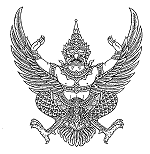                  ด้วยรัฐธรรมนูญ มาตรา 253 กำหนดให้ อปท.สภาท้องถิ่น และผู้บริหารท้องถิ่น เปิดเผยข้อมูลและรายงานผลการดำเนินงานให้ประชาชนทราบ รวมตลอดทั้ง มีกลไกให้ประชาชนในท้องถิ่นมีส่วนร่วมด้วย ประกอบกับระเบียบกระทรวงมหาดไทย ด้วยระเบียบกระทรวงมหาดไทย ว่าด้วยการจัดทําแผนพัฒนาขององค์กรปกครองส่วนท้องถิ่น             (ฉบับที่ 3) พ.ศ. 2561 ข้อ 13 “(5) กำหนดให้ผู้บริหารท้องถิ่นเสนอผลการติดตามและประเมินผลต่อสภาท้องถิ่น                และคณะกรรมการ  พัฒนาท้องถิ่น พร้อมทั้งประกาศผลการติดตามและประเมินผลแผนพัฒนาให้ประชาชนในท้องถิ่น       ทราบในที่เปิดเผยภายในสิบห้าวันนับแต่วันที่ผู้บริหารท้องถิ่นเสนอผลการติดตามและประเมินผลดังกล่าวและต้องปิด      ประกาศ โดยเปิดเผยไม่น้อยกว่าสามสิบวัน โดยอย่างน้อยปีละหนึ่งครั้งภายในเดือนธันวาคมของทุกปี”                 ดังนั้นเพื่อการปฏิบัติให้เป็นไปตามเจตนารมณ์ ของระเบียบกระทรวงมหาดไทยว่าด้วยการจัดทำแผนพัฒนาองค์กรปกครองส่วนท้องถิ่น เทศบาลตำบลโพน จึงขอประกาศผลการดำเนินงานการจัดทำงบประมาณ การใช้จ่าย และผลการดำเนินงาน รวมทั้งการติดตามและประเมินผลแผนพัฒนาท้องถิ่น ในรอบปีงบประมาณ พ.ศ. 2561 มา เพื่อให้ประชาชนได้มีส่วนร่วมในการตรวจสอบและกำกับการบริหารจัดการเทศบาลตำบลโพน ดังนี้ ก. วิสัยทัศน์ ของเทศบาลตำบลโพน 
    "เทศบาลโพนน่าอยู่ เชิดชูวัฒนธรรม การเกษตรอุตสาหกรรม นำพาการศึกษา พัฒนาแหล่งท่องเที่ยว"ข. พันธกิจ ของเทศบาลตำบลโพน 
    การพัฒนาผ้าไหมแพรวา 
    การพัฒนาแหล่งท่องเที่ยว 
    การพัฒนาสังคม เศรษฐกิจและสิ่งแวดล้อมค. ยุทธศาสตร์การพัฒนา ของเทศบาลตำบลโพนได้กำหนดยุทธศาสตร์และแนวทางการพัฒนายุทธศาสตร์ไว้ 5 ยุทธศาสตร์ ดังนี้
    ด้านโครงสร้างพื้นฐาน
    ด้านการพัฒนาสังคม
    ด้านการอนุรักษ์ทรัพยากรธรรมชาติและสิ่งแวดล้อม
    ด้านการบริหารการเมืองการปกครอง
    ด้านการพัฒนาเศรษฐกิจและการท่องเที่ยว จ. การจัดทำงบประมาณ
ผู้บริหารเทศบาลตำบลโพน ได้ประกาศใช้ข้อบัญญัติงบประมาณ เมื่อวันที่ 28 กันยายน 2560 โดยมีโครงการที่บรรจุอยู่ในข้อบัญญัติงบประมาณ จำนวน 105 โครงการ งบประมาณ 28,404,800 บาท สามารถจำแนกตามยุทธศาสตร์ ได้ดังนี้ ยุทธศาสตร์โครงการ แหล่งที่มา
งบประมาณจำนวนงบประมาณวัตถุ
ประสงค์ผลผลิต1.ด้านโครงสร้างพื้นฐานโครงการขยายเขตไฟฟ้าเงินอุดหนุนทั่วไป500,000.00ขยายเขตไฟฟ้าในเขตเทศบาลตำบลโพนและรอบหนองสิมขยายเขตไฟฟ้าในเขตเทศบาลตำบลโพนและรอบหนองสิม2.ด้านโครงสร้างพื้นฐานโครงการก่อสร้างถนน คสล.ซอยกระบวยหัวขวาง3เงินอุดหนุนทั่วไป98,000.00ก่อสร้างถนน คสล.ซอยกระบวยหัวขวาง3ก่อสร้างถนน คสล.ซอยกระบวยหัวขวาง33.ด้านโครงสร้างพื้นฐานโครงการก่อสรา้ง/ซ่อมแซมถนนลูกรังถนนนาคก้นตี่เงินอุดหนุนทั่วไป95,000.00ก่อสรา้ง/ซ่อมแซมถนนลูกรังถนนนาคก้นตี่ก่อสรา้ง/ซ่อมแซมถนนลูกรังถนนนาคก้นตี่4.ด้านโครงสร้างพื้นฐานโครงการปรับปรุงสนามกีฬาเงินอุดหนุนทั่วไป200,000.00ก่อสร้างห้องน้ำเพิ่มเติม ติดตั้งเสาไฟสปอร์ทไลต์ก่อสร้างห้องน้ำเพิ่มเติม ติดตั้งเสาไฟสปอร์ทไลต์5.ด้านโครงสร้างพื้นฐานโครงการจัดทำป้ายถนน/ซอยต่างๆในเขตเทศบาลเงินอุดหนุนทั่วไป200,000.00จัดทำป้ายถนน/ซอยต่างๆในเขตเทศบาลจัดทำป้ายถนน/ซอยต่างๆในเขตเทศบาล6.ด้านโครงสร้างพื้นฐานโครงการก่อสร้างระบบประปาในส่วนราชการเงินอุดหนุนทั่วไป400,000.00เพื่อก่อสร้างระบบประปาในส่วนราชการ เช่น อนามัย ศูนย์ผ้าไหมฯ เทศบาล โรงเรียนก่อสร้างระบบประปาในส่วนราชการ7.ด้านโครงสร้างพื้นฐานโครงการปรับปรุงซ่อมแซมถนนลูกรังในเขตเทศบาลเงินอุดหนุนทั่วไป500,000.00เพื่อปรับปรุงซ่อมแซมถนนลูกรังในเขตเทศบาลตำบลโพนซ่อมแซมถนนลูกรังที่ชำรุดเสียหาย8.ด้านโครงสร้างพื้นฐานโครงการก่อสร้างรางระบายน้ำซอยกระบวยหัวหย่อนเงินอุดหนุนทั่วไป500,000.00ก่อสร้างรางระบายน้ำซอยกระบวยหัวหย่อนก่อสร้างรางระบายน้ำซอยกระบวยหัวหย่อน9.ด้านโครงสร้างพื้นฐานโครงการจัดงานบุญบั้งไฟแพรวากาฬสินธุ์เงินอุดหนุนทั่วไป100,000.00อนุรักษ์ประเพณีวัฒนธรรมและส่งเสริมการท่องเที่ยวเชิงวัฒนธรรมให้เป็นที่รู้จักอย่างแพร่หลายนักท่องเที่ยวเพิ่มขึ้นศิลปวัฒนธรรมประเพณีที่ดีงามยังคงอยู่คู่ลูกหลานต่อไป10.ด้านโครงสร้างพื้นฐานโครงการก่อสร้างถนน คสล. ซอยกระบวยหัวขวาง ๖(บ้านร่มเกล้า)เงินอุดหนุนทั่วไป100,000.00เพื่ออำนวยความสะดวกสบายในการสัญจรไปมาในการก่อสร้างถนน คสล. ซอยกระบวยหัวขวาง ๖ ในเขตเทศบาลตำบลโพนถนน คสล. ซอยกระบวยหัวขวาง ๖11.ด้านโครงสร้างพื้นฐานโครงการก่อสร้างถนน คสล. ซอยพันมหาน้อย ๑ (บ้านพ่อใหญ่วร)เงินอุดหนุนทั่วไป99,000.00เพื่อดำเนินการก่อสร้างถนน คสล. ซอยพันมหาน้อย ๑ เพื่ออำนวยความสะดวกสบายในการเดินทางภายในเขตเทศบาลตำบลโพนถนน คสล. ซอยพันมหาน้อย ๑12.ด้านโครงสร้างพื้นฐานโครงการก่อสร้างถนน คสล. ซอยนาคแขนส่อย ๑เงินอุดหนุนทั่วไป110,000.00เพื่อดำเนินการก่อสร้างถนน คสล. ซอยนาคแขนส่อย ๑ อำนวยความสะดวกสบายในการเดินทางในเขตเทศบาลตำบลโพนแห่ง13.ด้านโครงสร้างพื้นฐานโครงการก่อสร้างถนน คสล. ซอยนาคแขนส่อย ๒ (แยกถนนราชรังษี)เงินอุดหนุนทั่วไป170,000.00เพื่อดำเนินการก่อสร้างถนน คสล. ซอยนาคแขนส่อย ๒ อำนวยความสะดวกสบายในการสัญจรไปมาในเขตเทศบาลตำบลโพนถนนลูกรัง ซอยกาบแบด 114.ด้านโครงสร้างพื้นฐานโครงการก่อสร้างถนน คสล. ซอยใบบุ่นไต่เครือ ๑เงินอุดหนุนทั่วไป68,000.00เพื่อดำเนินการก่อสร้างถนน คสล. ซอยใบบุ่นไต่เครือ ๑ และอำนวยความสะดวกสบายในการเดินทางในเขตเทศบาลตำบลโพนแห่ง15.ด้านโครงสร้างพื้นฐานโครงการก่อสร้างถนนลูกรัง ซอยกาบแบด ๒ (ถนนสร้างใต้)เงินอุดหนุนทั่วไป80,000.00เพื่อดำเนินการก่อสร้างถนนลูกรัง ซอยกาบแบด ๒ และอำนวยความสะดวกสบายในการเดินทางในเขตเทศบาลตำบลโพนแห่ง16.ด้านโครงสร้างพื้นฐานโครงการก่อสร้างถนนลูกรัง ซอยนาคแขนส่อย ๔เงินอุดหนุนทั่วไป257,000.00เพื่อดำเนินการก่อสร้างถนนลูกรัง ซอยนาคแขส่อย ๔ และอำนวยความสะดวกสบายในการเดินทางไปมาของประชาชนในเขตเทศบาลตำบลโพนก่อสร้างถนนลูกรัง ซอยนาคแขส่อย ๔17.ด้านโครงสร้างพื้นฐานโครงการก่อสร้างลูกรัง ซอยพันมหาน้อย ๒(ถนนบ้านพ่อเพชร)เงินอุดหนุนทั่วไป40,000.00เพื่อดำเนินการก่อสร้างถนนลูกรัง ซอยพันมหาน้อย ๒ และอำนวยความสะดวกสบายในการเดินทางของประชาชนในเขตเทศบาลตำบลโพนก่อสร้างถนนลูกรัง ซอยพันมหาน้อย ๒18.ด้านโครงสร้างพื้นฐานโครงการก่อสร้างลูกรัง ซอยใบบุ่นก้านก่อง ๓เงินอุดหนุนทั่วไป10,000.00เพื่อดำเนินการก่อสร้างถนนลูกรัง ซอยใบบุ่นก้านก่อง ๓ และอำนวยความสะดวกสบายแก่ประชาชนที่สัญจรไปมาได้อย่างสบายแห่ง19.ด้านโครงสร้างพื้นฐานโครงการก่อสร้างถนน คสล.ถนนหางปลาวา(สายรอบหนองสิม)เงินอุดหนุนทั่วไป3,000,000.00เพื่อความสะดวกในการสัญจรไปมาของประชาชนความสะดวกในการสัญจรไปมาของประชาชน20.ด้านโครงสร้างพื้นฐานโครงการก่อสร้างถนน คสล. ซอยใบบุ่นไต่เครือ 1 (สายแยกรวงทอง)เงินอุดหนุนทั่วไป79,000.00เพื่อความสะดวกและปลอดภัยในการสัญจรถนน คสล. ซอยใบบุ่นไต่เครือ 1 (สายแยกรวงทอง)21.ด้านโครงสร้างพื้นฐานโครงการก่อสร้างถนนลูกรัง ซอยใบบุ่นก้านก่อง3(สายรอบวัดโพธิ์ชัยด้านทิศตะวันออก)เงินอุดหนุนทั่วไป10,000.00เพื่อความสะดวกในการเดินทางของประชาชนในเขตเทศบาลถนนลูกรัง ซอยใบบุ่นก้านก่อง3(สายรอบวัดโพธิ์ชัยด้านทิศตะวันออก)22.ด้านโครงสร้างพื้นฐานโครงการปรับปรุงซ่อมแซมสนามกีฬาเทศบาลเงินอุดหนุนทั่วไป500,000.00เพื่อใช้เป็นที่ออกกำลังกายของประชาชนทั่วไปปรับปรุงซ่อมแซมสนามกีฬาเทศบาล23.ด้านโครงสร้างพื้นฐานโครงการก่อสร้างถนน คสล.ซอยนาคแขนส่อย 1 (แยกถนนราชรังษีบ้านกำนัน)เงินอุดหนุนทั่วไป130,000.00เพื่อความสะดวกในการสัญจรของประชาชนถนน คสล.ซอยนาคแขนส่อย 1 (แยกถนนราชรังษีบ้านกำนัน)24.ด้านโครงสร้างพื้นฐานโครงการก่อสร้างท่อลอดเหลี่ยม ซอยใบบุ่นหว่าน 2เงินอุดหนุนทั่วไป1,500,000.00เพื่อก่อสร้างท่อลอดเหลี่ยมใช้ในการระบายน้ำก่อสร้างท่อลอดเหลี่ยม ซอยใบบุ่นหว่าน 225.ด้านโครงสร้างพื้นฐานโครงการก่อสร้างอัฒจรรย์เซียรกีฬาเงินอุดหนุนทั่วไป100,000.00เพื่อการชมกีฬาที่ทั่วถึงและเป็นระเบียบเรียบร้อยก่อสร้างอัฒจรรย์เซียรกีฬา26.ด้านการพัฒนาสังคมโครงการอุดหนุนสภาวัฒนธรรมเทศบาลตำบลโพนเงินอุดหนุนทั่วไป550,000.00อุดหนุนสภาวัฒนธรรมเทศบาลตำบลโพนในการจัดงานประเพณีบุญบั้งไฟประชาชนได้ร่วมงานบุญบั้งไฟเป็นการสืบสานประเพณีวัฒนธรรมชุมชนมีความเข้มแข็ง27.ด้านการพัฒนาสังคมโครงการอุดหนุนศูนย์ข้อมูลข่าวสารการจัดซื้อจัดจ้างอำเภอคำม่วงเงินอุดหนุนทั่วไป30,000.00อุดหนุนศูนย์ข้อมูลข่าวสารการจัดซื้อจัดจ้างอำเภอคำม่วงมีศูนย์รวมข่าวสารการจัดซื้อจัดจ้างของอำเภอเป็นสถานที่รองรับกิจกรรมการจัดซื้อจัดจ้างในการดำเนินงานมีการบูรณาการร่วมกัน28.ด้านการพัฒนาสังคมโครงการแอร์โรบิคสร้างสุขภาพเงินอุดหนุนทั่วไป30,000.00เพื่ออุดหนุนกองทุนหลักประกันสุขภาพจัดกิจกรรมส่งเสริมการออกกำลังกายประกอบจังหวะ (แอร์โรบิค)ประชาชนที่สนใจได้ร่วมกันเต้นแอร์โรบิคเพื่อสุขภาพร่างกายที่แข็งแรง29.ด้านการพัฒนาสังคมโครงการอุดหนุนกองทุนหลักประกันสุขภาพเทศบาลตำบลโพนเงินอุดหนุนทั่วไป100,000.00เพื่ออุดหนุนกองทุนหลักประกันสุขภาพเทศบาลตำบลโพนประชาชนในเขตเทศบาลตำบลโพนได้รับการดูแลเอาใจใส่ด้านสุขภาพอย่างทั่วถึง30.ด้านการพัฒนาสังคมโครงการสนับสนุนกิจกรรมการศึกษา เงินอุดหนุนทั่วไป300,000.00ส่งเสริมกิจกรรมทางการศึกษาทุกกิจกรรมที่เป็นประโยชน์และเป็นการส่งเสริมการศึกษาการร่วมกิจกรรมทางการศึกษาเป็นการส่งเสริมสนับสนุนด้านการศึกษา31.ด้านการพัฒนาสังคมโครงการอาหารกลางวันเงินอุดหนุนทั่วไป1,350,000.00จัดอาหารกลางวันให้แก่ ร.ร.ชุมชนโพนฯ และศูนย์เด็กเล็กเทศบาลตำบลโพนนักเรียนมีอาหารเพียงพอและทั่วถึง32.32.ด้านการพัฒนาสังคมโครงการอาหารเสริม (นม)โครงการอาหารเสริม (นม)โครงการอาหารเสริม (นม)เงินอุดหนุนทั่วไปเงินอุดหนุนทั่วไป600,000.00600,000.00จัดซื้ออาหารเสริม(นม)ให้แก่ ร.ร.ชุมชนโพนฯ และศูนย์เด็กเล็กจัดซื้ออาหารเสริม(นม)ให้แก่ ร.ร.ชุมชนโพนฯ และศูนย์เด็กเล็กนักเรียนมีอาหารเสริม(นม)เพียงพอและทั่วถึง33.33.ด้านการพัฒนาสังคมโครงการให้บริการสัญญาน INTERNET ความเร็วสูง WI FI ZONE ในบริเวณเขตเทศบาลโครงการให้บริการสัญญาน INTERNET ความเร็วสูง WI FI ZONE ในบริเวณเขตเทศบาลโครงการให้บริการสัญญาน INTERNET ความเร็วสูง WI FI ZONE ในบริเวณเขตเทศบาลเงินอุดหนุนทั่วไปเงินอุดหนุนทั่วไป10,000.0010,000.00เพื่อให้บริการสัญญานอินเตอร์เน็ตในบริเวณเทศบาลเพื่อให้บริการสัญญานอินเตอร์เน็ตในบริเวณเทศบาลมีจุดบริการอินเตอร์เน็ตสำหรับประชาชนและผู้สนใจทั่วไปใช้บริการ34.34.ด้านการพัฒนาสังคมโครงการฟื้นของเก่าเล่าความหลังโครงการฟื้นของเก่าเล่าความหลังโครงการฟื้นของเก่าเล่าความหลังเงินอุดหนุนทั่วไปเงินอุดหนุนทั่วไป30,000.0030,000.00จัดเวทีเสวนาสำหรับผู้สุงอายุ เพื่อให้ได้มาพบปะคุยกันจัดเวทีเสวนาสำหรับผู้สุงอายุ เพื่อให้ได้มาพบปะคุยกันผู้สุงอายุได้มาพบปะคุยกัน35.35.ด้านการพัฒนาสังคมโครงการแข่งขันกีฬาแพรวาฟุตซอลลีกโครงการแข่งขันกีฬาแพรวาฟุตซอลลีกโครงการแข่งขันกีฬาแพรวาฟุตซอลลีกเงินอุดหนุนทั่วไปเงินอุดหนุนทั่วไป100,000.00100,000.00เพื่อแข่งขันกีฬาแพรวาฟุตซอลลีกตลอดทั้งปีเพื่อแข่งขันกีฬาแพรวาฟุตซอลลีกตลอดทั้งปีจัดแข่งขันกีฬาแพรวาฟุตซอลลีก36.36.ด้านการพัฒนาสังคมโครงการแข่งขันกีฬาฟุตบอลแพรวาคัพโครงการแข่งขันกีฬาฟุตบอลแพรวาคัพโครงการแข่งขันกีฬาฟุตบอลแพรวาคัพเงินอุดหนุนทั่วไปเงินอุดหนุนทั่วไป120,000.00120,000.00เพื่อจัดแข่งขันกีฬาแพรวาคัพเพื่อจัดแข่งขันกีฬาแพรวาคัพจัดแข่งขันกีฬาแพรวาคัพ37.37.ด้านการพัฒนาสังคมโครงการแข่งขันกีฬาประชาชนท้องถิ่นคำม่วงสัมพันธ์โครงการแข่งขันกีฬาประชาชนท้องถิ่นคำม่วงสัมพันธ์โครงการแข่งขันกีฬาประชาชนท้องถิ่นคำม่วงสัมพันธ์เงินอุดหนุนทั่วไปเงินอุดหนุนทั่วไป40,000.0040,000.00ร่วมแข่งขันกีฬาประชาชนท้องถิ่นคำม่วงสัมพันธ์กับเทศบาล/หน่วยงานอื่นในเขตอำเภอคำม่วงร่วมแข่งขันกีฬาประชาชนท้องถิ่นคำม่วงสัมพันธ์กับเทศบาล/หน่วยงานอื่นในเขตอำเภอคำม่วงประชาชนในท้องถิ่นอำเภอคำม่วงมีความสามัคคี38.38.ด้านการพัฒนาสังคมโครงการสำรวจข้อมูลพื้นฐานครัวเรือนโครงการสำรวจข้อมูลพื้นฐานครัวเรือนโครงการสำรวจข้อมูลพื้นฐานครัวเรือนเงินอุดหนุนทั่วไปเงินอุดหนุนทั่วไป30,000.0030,000.00สำรวจข้อมูลพื้นฐานครัวเรือนสำรวจข้อมูลพื้นฐานครัวเรือนจัดเก็บข้อมูลพื้นฐานครัวเรือน39.39.ด้านการพัฒนาสังคมโครงการฝึกอบรมให้ความรู้ในการป้องกันปัญหายาเสพติดโครงการฝึกอบรมให้ความรู้ในการป้องกันปัญหายาเสพติดโครงการฝึกอบรมให้ความรู้ในการป้องกันปัญหายาเสพติดเงินอุดหนุนทั่วไปเงินอุดหนุนทั่วไป50,000.0050,000.00เพื่อฝึกอบรมให้ความรู้ในการป้องกันปัญหายาเสพติดเพื่อฝึกอบรมให้ความรู้ในการป้องกันปัญหายาเสพติดจัดฝึกอบรมให้ความรู้ในการป้องกันปัญหายาเสพติด40.40.ด้านการพัฒนาสังคมโครงการควบคุมและป้องกันโรคระบาดตามฤดูกาลโครงการควบคุมและป้องกันโรคระบาดตามฤดูกาลโครงการควบคุมและป้องกันโรคระบาดตามฤดูกาลเงินอุดหนุนทั่วไปเงินอุดหนุนทั่วไป100,000.00100,000.00ฝึกอบรมให้ความรู้ในการป้องกันและควบคุมการเกิดโรคระบาดตามฤดูกาลต่างๆ เช่น โรคไข้เลือดออก ไข้ฉี่หนู โรคพิษสุนัขบ้าฝึกอบรมให้ความรู้ในการป้องกันและควบคุมการเกิดโรคระบาดตามฤดูกาลต่างๆ เช่น โรคไข้เลือดออก ไข้ฉี่หนู โรคพิษสุนัขบ้าความรู้ในการป้องกันและควบคุมการเกิดโรคระบาด41.ด้านการพัฒนาสังคมด้านการพัฒนาสังคมด้านการพัฒนาสังคมโครงการจัดซื้อวัสดุเคมีวิทยาศาสตร์เงินอุดหนุนทั่วไปเงินอุดหนุนทั่วไป50,000.0050,000.00จัดซื้อวัสดุเคมีวิทยาศาสตร์กำจัดยุงและแมลงที่เป็นพาหะนำโรคจัดซื้อวัสดุเคมีวิทยาศาสตร์กำจัดยุงและแมลงที่เป็นพาหะนำโรคสามารถป้องกันและควบคุมโรคที่เกิดจากยุงและแมลงได้สามารถป้องกันและควบคุมโรคที่เกิดจากยุงและแมลงได้สามารถป้องกันและควบคุมโรคที่เกิดจากยุงและแมลงได้42.ด้านการพัฒนาสังคมโครงการฝึกอบรมให้ความรู้แก่กลุ่มผู้ประกอบการในงานสุขาภิบาลอาหารเงินอุดหนุนทั่วไป20,000.00เพื่อฝึกอบรมให้ความรู้แก่กลุ่มผู้ประกอบการในงานสุขาภิบาลอาหารกลุ่มผู้ประกอบการมีความรู้ในงานสุขาภิบาลอาหารเพิ่มขึ้น43.ด้านการพัฒนาสังคมโครงการสถานที่กำจัดขยะเงินอุดหนุนทั่วไป500,000.00เพื่อปรับปรุงสถานที่กำจัขยะให้ได้มาตรฐานยิ่งขึ้นมีสถานที่กำจัดขยะที่ได้มาตรฐาน44.ด้านการพัฒนาสังคมโครงการส่งเสริมและพัฒนาทักษะด้านกีฬาเงินอุดหนุนทั่วไป100,000.00เพื่อส่งเสริมให้ความรู้พื้นฐานด้านกีฬากับเด็กเยาวชนในช่วง ปิดเทอม เช่น ทักษะกีฬาฟุตบอล แพรวาอคาเดมี่เด็กและเยาวชนมีความรู้พื้นฐานด้านกีฬาเพิ่ม45.ด้านการพัฒนาสังคมโครงการส่งเสริมกิจกรรมเยาวชนเงินอุดหนุนทั่วไป50,000.00เพื่อส่งเสริมการทำกิจกรรมที่เป็นประโยชน์ร่วมกันของเยาวชนเยาวชนมีความเข้มแข็ง46.ด้านการพัฒนาสังคมโครงการส่งนักกีฬาเข้าร่วมแข่งขันระดับต่างๆเงินอุดหนุนทั่วไป150,000.00เพื่อส่งเสริมสนับสนุนให้นักกีฬาเข้าร่วมแข่งขันในระดับต่างๆนักกีฬามีโอกาสได้เข้าร่วมแข่งขันในระดับต่างๆ เพิ่มขึ้น47.ด้านการพัฒนาสังคมโครงการสงเคราะห์ผู้พิการหรือทุพพลภาพเงินอุดหนุนทั่วไป1,190,400.00ให้การส่งเคราะห์เบี้ยยังชีพผู้พิการหรือทุพพลภาพผู้พิการหรือทุพพลภาพในเขตเทศบาลได้รับการสงเคราะห์ดูแล48.ด้านการพัฒนาสังคมโครงการสงเคราะห์ผู้ป่วยเอดส์เงินอุดหนุนทั่วไป36,000.00ให้การสงเคราะห์เบี้ยยังชีพผู้ป่วยเอดส์ผู้ป่วยเอดส์ในเขตเทศบาลได้รับการสงเคราะห์เบี้ยยังชีพ49.ด้านการพัฒนาสังคมโครงการสงเคราะห์ผู้สูงอายุเงินอุดหนุนทั่วไป5,306,400.00ให้การสงเคราะเบี้ยยังชีพผู้สูงอายุผู้สงอายุได้รับการสงเคราะเบี้ยยังชีพ50.ด้านการพัฒนาสังคมโครงการตรวจเยี่ยมผู้สูงอายุ ผู้พิการและผู้ป่วยเอดส์เงินอุดหนุนทั่วไป30,000.00ออกตรวจเยี่ยมผู้สูงอายุ ผู้พิการและผู้ป่วยเอดส์ เพื่อแสดงความรักและความห่วงใยผู้สูงอายุผู้สูงอายุ ผู้พิการและผู้ป่วยเอดส์ได้รับขวัญกำลังใจช่วยให้มีความสุขในการดำเนินชีวิต51.ด้านการพัฒนาสังคมโครงการส่งเสริมกิจกรรมชมรมผู้สูงอายุเงินอุดหนุนทั่วไป100,000.00จัดกิจกรรมวันผู้สูงอายุส่งเสริมกิจกรรมสุขภาพผู้สูงอายุผู้สูงอายุได้ร่วมกิจกรรม52.ด้านการพัฒนาสังคมโครงการสนับสนุนกองทุนสวัสดิการชุมชนโครงการสนับสนุนกองทุนสวัสดิการชุมชนโครงการสนับสนุนกองทุนสวัสดิการชุมชนเงินอุดหนุนทั่วไปเงินอุดหนุนทั่วไปเงินอุดหนุนทั่วไป100,000.00100,000.00100,000.00100,000.00เพื่อสนับสนุนกองทุนสวัสดิการชุมชนเทศบาลตำบลโพนชุมชนในเขตเทศบาลมีกองทุนสวัสดิการชุมชนชุมชนในเขตเทศบาลมีกองทุนสวัสดิการชุมชนชุมชนในเขตเทศบาลมีกองทุนสวัสดิการชุมชน53.ด้านการพัฒนาสังคมโครงการก่อสร้างและซ่อมแซมที่อยู่อาศัยผู้ยากไร้และผู้ด้อยโอกาสโครงการก่อสร้างและซ่อมแซมที่อยู่อาศัยผู้ยากไร้และผู้ด้อยโอกาสโครงการก่อสร้างและซ่อมแซมที่อยู่อาศัยผู้ยากไร้และผู้ด้อยโอกาสเงินอุดหนุนทั่วไปเงินอุดหนุนทั่วไปเงินอุดหนุนทั่วไป50,000.0050,000.0050,000.0050,000.00เพื่อก่อสร้างซ่อมแซมบ้านให้ผู้ยากไร้และผู้ด้อยโอกาสประชาชนผู้ยากไร้และผู้ด้อยโอกาสได้รับการช่วยเหลือประชาชนผู้ยากไร้และผู้ด้อยโอกาสได้รับการช่วยเหลือประชาชนผู้ยากไร้และผู้ด้อยโอกาสได้รับการช่วยเหลือ54.ด้านการพัฒนาสังคมโครงการปรับปรุงภูมิทัศน์ภายในศูนย์พัฒนาเด็กเล็กฯโครงการปรับปรุงภูมิทัศน์ภายในศูนย์พัฒนาเด็กเล็กฯโครงการปรับปรุงภูมิทัศน์ภายในศูนย์พัฒนาเด็กเล็กฯเงินอุดหนุนทั่วไปเงินอุดหนุนทั่วไปเงินอุดหนุนทั่วไป150,000.00150,000.00150,000.00150,000.00ปรับปรุงภูมิทัศน์ภายในศูนย์พัฒนาเด็กเล็กฯบริเวณศูนย์พัฒนาเด็กเล็กมีภูมิทัศน์สวยงามน่าอยู่บริเวณศูนย์พัฒนาเด็กเล็กมีภูมิทัศน์สวยงามน่าอยู่บริเวณศูนย์พัฒนาเด็กเล็กมีภูมิทัศน์สวยงามน่าอยู่55.ด้านการพัฒนาสังคมโครงการปรับปรุงระบบสูบน้ำและการจ่ายน้ำบาดาลในศูนย์เด็กเล็กโครงการปรับปรุงระบบสูบน้ำและการจ่ายน้ำบาดาลในศูนย์เด็กเล็กโครงการปรับปรุงระบบสูบน้ำและการจ่ายน้ำบาดาลในศูนย์เด็กเล็กเงินอุดหนุนทั่วไปเงินอุดหนุนทั่วไปเงินอุดหนุนทั่วไป200,000.00200,000.00200,000.00200,000.00เพื่อก่อสร้างระบบประปาใต้ดินในศูนย์พัฒนาเด็กเล็กมีบ่อบาดาลใช้ในการอุปโภคบริโภคในศูนย์เด็กเล็กฯมีบ่อบาดาลใช้ในการอุปโภคบริโภคในศูนย์เด็กเล็กฯมีบ่อบาดาลใช้ในการอุปโภคบริโภคในศูนย์เด็กเล็กฯ56.ด้านการพัฒนาสังคมโครงการจัดงานประเพณี งานเทศกาลและรัฐพิธีต่าง ๆโครงการจัดงานประเพณี งานเทศกาลและรัฐพิธีต่าง ๆโครงการจัดงานประเพณี งานเทศกาลและรัฐพิธีต่าง ๆเงินอุดหนุนทั่วไปเงินอุดหนุนทั่วไปเงินอุดหนุนทั่วไป1,600,000.001,600,000.001,600,000.001,600,000.00จัดงานรัฐพิธี งานเทศกาล งานประเพณี และตามวันสำคัญของทางราชการและทางศาสนาประชาชนได้มีส่วนร่วมเป็นการสืบสานประเพณีวัฒนธรรม ประชาชนมีความสามัคคีมีความเข้มแข็งประชาชนได้มีส่วนร่วมเป็นการสืบสานประเพณีวัฒนธรรม ประชาชนมีความสามัคคีมีความเข้มแข็งประชาชนได้มีส่วนร่วมเป็นการสืบสานประเพณีวัฒนธรรม ประชาชนมีความสามัคคีมีความเข้มแข็ง57.ด้านการพัฒนาสังคมโครงการจัดทำ/ปรับปรุงแผนพัฒนาการศึกษาโครงการจัดทำ/ปรับปรุงแผนพัฒนาการศึกษาโครงการจัดทำ/ปรับปรุงแผนพัฒนาการศึกษาเงินอุดหนุนทั่วไปเงินอุดหนุนทั่วไปเงินอุดหนุนทั่วไป4,000.004,000.004,000.004,000.00เพื่อจัดทำแผนพัฒนาการศึกษาที่แก้ปัญหาและตอบสนองความต้องการของประชาชนการจัดทำ/ปรับปรุงแผนพัฒนาการศึกษาการจัดทำ/ปรับปรุงแผนพัฒนาการศึกษาการจัดทำ/ปรับปรุงแผนพัฒนาการศึกษา58.ด้านการพัฒนาสังคมโครงการพัฒนาประสิทธิภาพบุคลากรโครงการพัฒนาประสิทธิภาพบุคลากรโครงการพัฒนาประสิทธิภาพบุคลากรเงินอุดหนุนทั่วไปเงินอุดหนุนทั่วไปเงินอุดหนุนทั่วไป100,000.00100,000.00100,000.00100,000.00เพื่อส่งเสริมบุคลากรให้มีความรู้/ทักษะเพิ่มขึ้นการพัฒนาประสิทธิภาพบุคลากรการพัฒนาประสิทธิภาพบุคลากรการพัฒนาประสิทธิภาพบุคลากร59.ด้านการพัฒนาสังคมโครงการเงินอุดหนุนอาหารกลางวันสำหรับสถานศึกษาต่างสังกัดโครงการเงินอุดหนุนอาหารกลางวันสำหรับสถานศึกษาต่างสังกัดโครงการเงินอุดหนุนอาหารกลางวันสำหรับสถานศึกษาต่างสังกัดเงินอุดหนุนทั่วไปเงินอุดหนุนทั่วไปเงินอุดหนุนทั่วไป1,300,000.001,300,000.001,300,000.001,300,000.00เพื่อส่งเสริมพัฒนาการด้านร่างกายของเด็กเงินอุดหนุนอาหารกลางวันสำหรับสถานศึกษาต่างสังกัดเงินอุดหนุนอาหารกลางวันสำหรับสถานศึกษาต่างสังกัดเงินอุดหนุนอาหารกลางวันสำหรับสถานศึกษาต่างสังกัด60.ด้านการพัฒนาสังคมการประเมินภายในสถานศึกษาการประเมินภายในสถานศึกษาการประเมินภายในสถานศึกษาเงินอุดหนุนทั่วไปเงินอุดหนุนทั่วไปเงินอุดหนุนทั่วไป5,000.005,000.005,000.005,000.00เพื่อพัฒนาการจัดการศึกษาให้เป็นไปอย่างมีคุณภาพสอดคล้องตามมาตรฐานการประเมินภายในสถานศึกษาการประเมินภายในสถานศึกษาการประเมินภายในสถานศึกษา61.ด้านการพัฒนาสังคมโครงการจัดงานวันเด็กแห่งชาติโครงการจัดงานวันเด็กแห่งชาติโครงการจัดงานวันเด็กแห่งชาติเงินอุดหนุนทั่วไปเงินอุดหนุนทั่วไปเงินอุดหนุนทั่วไป12,000.0012,000.0012,000.0012,000.00เพื่อส่งเสรอมให้เด็กเห็นความสำคัญรู้จักบทบาทหน้าที่ของตอนเองการจัดงานวันเด็กแห่งชาติการจัดงานวันเด็กแห่งชาติการจัดงานวันเด็กแห่งชาติ62.ด้านการพัฒนาสังคมค่าจัดการเรียนการสอน(รายหัว)ค่าจัดการเรียนการสอน(รายหัว)เงินอุดหนุนทั่วไปเงินอุดหนุนทั่วไปเงินอุดหนุนทั่วไป153,000.00153,000.00153,000.00เพื่อสนับสนุนให้มีสื่อการสอน วัสดุการศึกษาฯเพื่อสนับสนุนให้มีสื่อการสอน วัสดุการศึกษาฯเพื่อสนับสนุนให้มีสื่อการสอน วัสดุการศึกษาฯเพื่อสนับสนุนให้มีสื่อการสอน วัสดุการศึกษาฯค่าจัดการเรียนการสอน(รายหัว)ค่าจัดการเรียนการสอน(รายหัว)63.ด้านการพัฒนาสังคมโครงการจัดงานวันขึ้นปีใหม่โครงการจัดงานวันขึ้นปีใหม่เงินอุดหนุนทั่วไปเงินอุดหนุนทั่วไปเงินอุดหนุนทั่วไป10,000.0010,000.0010,000.00เพื่ออนุรักษ์สืบสานส่งเสริมศิลปะวัฒนธรรม ประเพณีท้องถิ่น วันสำคัญให้คงอยูสืบไปเพื่ออนุรักษ์สืบสานส่งเสริมศิลปะวัฒนธรรม ประเพณีท้องถิ่น วันสำคัญให้คงอยูสืบไปเพื่ออนุรักษ์สืบสานส่งเสริมศิลปะวัฒนธรรม ประเพณีท้องถิ่น วันสำคัญให้คงอยูสืบไปเพื่ออนุรักษ์สืบสานส่งเสริมศิลปะวัฒนธรรม ประเพณีท้องถิ่น วันสำคัญให้คงอยูสืบไปการจัดงานวันขึ้นปีใหม่การจัดงานวันขึ้นปีใหม่64.ด้านการพัฒนาสังคมโครงการจัดงานนมัสการพระบรมสารีริกธาตุโครงการจัดงานนมัสการพระบรมสารีริกธาตุเงินอุดหนุนทั่วไปเงินอุดหนุนทั่วไปเงินอุดหนุนทั่วไป30,000.0030,000.0030,000.00เพื่ออนุรักษ์ สืบสานส่งเสริมศิลปะวัฒนธรรม ประเพณีท้องถิ่น และทางด้านศาสนาให้คงอยู่สืบไปเพื่ออนุรักษ์ สืบสานส่งเสริมศิลปะวัฒนธรรม ประเพณีท้องถิ่น และทางด้านศาสนาให้คงอยู่สืบไปเพื่ออนุรักษ์ สืบสานส่งเสริมศิลปะวัฒนธรรม ประเพณีท้องถิ่น และทางด้านศาสนาให้คงอยู่สืบไปเพื่ออนุรักษ์ สืบสานส่งเสริมศิลปะวัฒนธรรม ประเพณีท้องถิ่น และทางด้านศาสนาให้คงอยู่สืบไปส่งเสริมศิลปะวัฒนธรรม ประเพณีท้องถิ่น และทางด้านศาสนาให้คงอยู่สืบไปส่งเสริมศิลปะวัฒนธรรม ประเพณีท้องถิ่น และทางด้านศาสนาให้คงอยู่สืบไป65.ด้านการพัฒนาสังคมโครงการจัดงานประเพณีบุญเดือนสี่โครงการจัดงานประเพณีบุญเดือนสี่เงินอุดหนุนทั่วไปเงินอุดหนุนทั่วไปเงินอุดหนุนทั่วไป30,000.0030,000.0030,000.00เพื่ออนุรักษ์สืบสานวัฒนธรรมประเพณีฯเพื่ออนุรักษ์สืบสานวัฒนธรรมประเพณีฯเพื่ออนุรักษ์สืบสานวัฒนธรรมประเพณีฯเพื่ออนุรักษ์สืบสานวัฒนธรรมประเพณีฯการจัดงานประเพณีบุญเดือนสี่การจัดงานประเพณีบุญเดือนสี่66.ด้านการพัฒนาสังคมโครงการจัดงานประเพณีวันสงกรานต์โครงการจัดงานประเพณีวันสงกรานต์เงินอุดหนุนทั่วไปเงินอุดหนุนทั่วไปเงินอุดหนุนทั่วไป10,000.0010,000.0010,000.00เพื่ออนุรักษ์สืบสานวัฒนธรรมประเพณีฯเพื่ออนุรักษ์สืบสานวัฒนธรรมประเพณีฯเพื่ออนุรักษ์สืบสานวัฒนธรรมประเพณีฯเพื่ออนุรักษ์สืบสานวัฒนธรรมประเพณีฯการจัดงานประเพณีวันสงกรานต์การจัดงานประเพณีวันสงกรานต์67.ด้านการพัฒนาสังคมโครงการจัดงานปริวาสกรรมโครงการจัดงานปริวาสกรรมเงินอุดหนุนทั่วไปเงินอุดหนุนทั่วไปเงินอุดหนุนทั่วไป20,000.0020,000.0020,000.00เพื่ออนุรักษ์สืบสานส่งเสริมศิลปวัฒนธรรม ประเพณีท้องถิ่น และศาสนาให้คงอยู่สืบไปเพื่ออนุรักษ์สืบสานส่งเสริมศิลปวัฒนธรรม ประเพณีท้องถิ่น และศาสนาให้คงอยู่สืบไปเพื่ออนุรักษ์สืบสานส่งเสริมศิลปวัฒนธรรม ประเพณีท้องถิ่น และศาสนาให้คงอยู่สืบไปเพื่ออนุรักษ์สืบสานส่งเสริมศิลปวัฒนธรรม ประเพณีท้องถิ่น และศาสนาให้คงอยู่สืบไปการจัดงานปริวาสกรรมการจัดงานปริวาสกรรม68.ด้านการพัฒนาสังคมโครงการอุดหนุนจัดงานประเพณีบุญบั้งไฟโครงการอุดหนุนจัดงานประเพณีบุญบั้งไฟเงินอุดหนุนทั่วไปเงินอุดหนุนทั่วไปเงินอุดหนุนทั่วไป500,000.00500,000.00500,000.00เพื่ออนุรักษ์สืบสานส่งเสริมศิลปวัฒนธรรม ประเพณีท้องถิ่น และการท่องเที่ยวให้คงอยู่สืบไปเพื่ออนุรักษ์สืบสานส่งเสริมศิลปวัฒนธรรม ประเพณีท้องถิ่น และการท่องเที่ยวให้คงอยู่สืบไปเพื่ออนุรักษ์สืบสานส่งเสริมศิลปวัฒนธรรม ประเพณีท้องถิ่น และการท่องเที่ยวให้คงอยู่สืบไปเพื่ออนุรักษ์สืบสานส่งเสริมศิลปวัฒนธรรม ประเพณีท้องถิ่น และการท่องเที่ยวให้คงอยู่สืบไปการอุดหนุนจัดงานประเพณีบุญบั้งไฟการอุดหนุนจัดงานประเพณีบุญบั้งไฟ69.ด้านการพัฒนาสังคมโครงการจัดงานมหัศจรรย์ถิ่นผู้ไทย ราชินีไหมแพรวา พุทราหวานบ้านโพนโครงการจัดงานมหัศจรรย์ถิ่นผู้ไทย ราชินีไหมแพรวา พุทราหวานบ้านโพนเงินอุดหนุนทั่วไปเงินอุดหนุนทั่วไปเงินอุดหนุนทั่วไป500,000.00500,000.00500,000.00เพื่ออนุรักษ์สืบสานส่งเสริมศิลปวัฒนธรรม ประเพณีท้องถิ่น และศาสนาให้คงอยู่สืบไปเพื่ออนุรักษ์สืบสานส่งเสริมศิลปวัฒนธรรม ประเพณีท้องถิ่น และศาสนาให้คงอยู่สืบไปเพื่ออนุรักษ์สืบสานส่งเสริมศิลปวัฒนธรรม ประเพณีท้องถิ่น และศาสนาให้คงอยู่สืบไปเพื่ออนุรักษ์สืบสานส่งเสริมศิลปวัฒนธรรม ประเพณีท้องถิ่น และศาสนาให้คงอยู่สืบไปการจัดงานมหัศจรรย์ถิ่นผู้ไทย ราชินีไหมแพรวา พุทราหวานบ้านโพนการจัดงานมหัศจรรย์ถิ่นผู้ไทย ราชินีไหมแพรวา พุทราหวานบ้านโพน70.ด้านการพัฒนาสังคมโครงการจัดงานบุญกฐินโครงการจัดงานบุญกฐินเงินอุดหนุนทั่วไปเงินอุดหนุนทั่วไปเงินอุดหนุนทั่วไป20,000.0020,000.0020,000.00เพื่ออนุรักษ์สืบสานส่งเสริมศิลปวัฒนธรรม ประเพณีท้องถิ่น งานบุญกฐินให้คงอยู่สืบไปเพื่ออนุรักษ์สืบสานส่งเสริมศิลปวัฒนธรรม ประเพณีท้องถิ่น งานบุญกฐินให้คงอยู่สืบไปเพื่ออนุรักษ์สืบสานส่งเสริมศิลปวัฒนธรรม ประเพณีท้องถิ่น งานบุญกฐินให้คงอยู่สืบไปเพื่ออนุรักษ์สืบสานส่งเสริมศิลปวัฒนธรรม ประเพณีท้องถิ่น งานบุญกฐินให้คงอยู่สืบไปการจัดงานบุญกฐินการจัดงานบุญกฐิน71.ด้านการพัฒนาสังคมโครงการจัดงานวันเข้าพรรษาโครงการจัดงานวันเข้าพรรษาเงินอุดหนุนทั่วไปเงินอุดหนุนทั่วไปเงินอุดหนุนทั่วไป5,000.005,000.005,000.00เพื่ออนุรักษ์สืบสานส่งเสริมศิลปวัฒนธรรม ประเพณีท้องถิ่น และศาสนาให้คงอยู่สืบไปเพื่ออนุรักษ์สืบสานส่งเสริมศิลปวัฒนธรรม ประเพณีท้องถิ่น และศาสนาให้คงอยู่สืบไปเพื่ออนุรักษ์สืบสานส่งเสริมศิลปวัฒนธรรม ประเพณีท้องถิ่น และศาสนาให้คงอยู่สืบไปเพื่ออนุรักษ์สืบสานส่งเสริมศิลปวัฒนธรรม ประเพณีท้องถิ่น และศาสนาให้คงอยู่สืบไปการจัดงานวันเข้าพรรษาการจัดงานวันเข้าพรรษา72.ด้านการพัฒนาสังคมด้านการพัฒนาสังคมโครงการจัดงานวันออกพรรษาโครงการจัดงานวันออกพรรษาโครงการจัดงานวันออกพรรษาเงินอุดหนุนทั่วไปเงินอุดหนุนทั่วไปเงินอุดหนุนทั่วไป5,000.005,000.00เพื่ออนุรักษ์สืบสานส่งเสริมศิลปวัฒนธรรม ประเพณีท้องถิ่น และศาสนาให้คงอยู่สืบไปเพื่ออนุรักษ์สืบสานส่งเสริมศิลปวัฒนธรรม ประเพณีท้องถิ่น และศาสนาให้คงอยู่สืบไปเพื่ออนุรักษ์สืบสานส่งเสริมศิลปวัฒนธรรม ประเพณีท้องถิ่น และศาสนาให้คงอยู่สืบไปเพื่ออนุรักษ์สืบสานส่งเสริมศิลปวัฒนธรรม ประเพณีท้องถิ่น และศาสนาให้คงอยู่สืบไปการจัดงานวันออกพรรษา73.ด้านการพัฒนาสังคมด้านการพัฒนาสังคมโครงการสืบสานวัฒนธรรมประเพณีลอยกระทงโครงการสืบสานวัฒนธรรมประเพณีลอยกระทงโครงการสืบสานวัฒนธรรมประเพณีลอยกระทงเงินอุดหนุนทั่วไปเงินอุดหนุนทั่วไปเงินอุดหนุนทั่วไป80,000.0080,000.00เพื่ออนุรักษ์สืบสานส่งเสริมศิลปวัฒนธรรม ประเพณีท้องถิ่น วันลอยกระทงให้คงอยู่สืบไปเพื่ออนุรักษ์สืบสานส่งเสริมศิลปวัฒนธรรม ประเพณีท้องถิ่น วันลอยกระทงให้คงอยู่สืบไปเพื่ออนุรักษ์สืบสานส่งเสริมศิลปวัฒนธรรม ประเพณีท้องถิ่น วันลอยกระทงให้คงอยู่สืบไปเพื่ออนุรักษ์สืบสานส่งเสริมศิลปวัฒนธรรม ประเพณีท้องถิ่น วันลอยกระทงให้คงอยู่สืบไปการสืบสานวัฒนธรรมประเพณีลอยกระทง74.ด้านการพัฒนาสังคมด้านการพัฒนาสังคมโครงการสนับสนุนกิจกรรมตามแผนสภาวัฒนธรรมเทศบาลโครงการสนับสนุนกิจกรรมตามแผนสภาวัฒนธรรมเทศบาลโครงการสนับสนุนกิจกรรมตามแผนสภาวัฒนธรรมเทศบาลเงินอุดหนุนทั่วไปเงินอุดหนุนทั่วไปเงินอุดหนุนทั่วไป500,000.00500,000.00เพื่อส่งเสริมการจัดกิจกรรมทางวัฒนธรรมของประชาชนชาวผู้ไทยบ้านโพนเพื่อส่งเสริมการจัดกิจกรรมทางวัฒนธรรมของประชาชนชาวผู้ไทยบ้านโพนเพื่อส่งเสริมการจัดกิจกรรมทางวัฒนธรรมของประชาชนชาวผู้ไทยบ้านโพนเพื่อส่งเสริมการจัดกิจกรรมทางวัฒนธรรมของประชาชนชาวผู้ไทยบ้านโพนการสนับสนุนกิจกรรมตามแผนสภาวัฒนธรรม75.ด้านการพัฒนาสังคมด้านการพัฒนาสังคมโครงการฝึกอบรมคุณธรรมจริยธรรมผู้ไทยโครงการฝึกอบรมคุณธรรมจริยธรรมผู้ไทยโครงการฝึกอบรมคุณธรรมจริยธรรมผู้ไทยเงินอุดหนุนทั่วไปเงินอุดหนุนทั่วไปเงินอุดหนุนทั่วไป20,000.0020,000.00ประชาชนมีความรู้ความเข้าใจด้านคุณธรรมจริยธรรมผู้ไทยประชาชนมีความรู้ความเข้าใจด้านคุณธรรมจริยธรรมผู้ไทยประชาชนมีความรู้ความเข้าใจด้านคุณธรรมจริยธรรมผู้ไทยประชาชนมีความรู้ความเข้าใจด้านคุณธรรมจริยธรรมผู้ไทยการฝึกอบรมคุณธรรมจริยธรรมผู้ไทย76.ด้านการพัฒนาสังคมด้านการพัฒนาสังคมโครงการสำรวจและจัดทำฐานข้อมูลด้านทรัพยากรบุคคลและภูมิปัญญาท้องถิ่น(ปราชญ์ชาวบ้าน)โครงการสำรวจและจัดทำฐานข้อมูลด้านทรัพยากรบุคคลและภูมิปัญญาท้องถิ่น(ปราชญ์ชาวบ้าน)โครงการสำรวจและจัดทำฐานข้อมูลด้านทรัพยากรบุคคลและภูมิปัญญาท้องถิ่น(ปราชญ์ชาวบ้าน)เงินอุดหนุนทั่วไปเงินอุดหนุนทั่วไปเงินอุดหนุนทั่วไป2,000.002,000.00เพื่อเก็บรวบรวมข้อมูลบุคลสำคัญและภูมิปัญญาท้องถิ่นที่มีภายในชุมชนเพื่อเก็บรวบรวมข้อมูลบุคลสำคัญและภูมิปัญญาท้องถิ่นที่มีภายในชุมชนเพื่อเก็บรวบรวมข้อมูลบุคลสำคัญและภูมิปัญญาท้องถิ่นที่มีภายในชุมชนเพื่อเก็บรวบรวมข้อมูลบุคลสำคัญและภูมิปัญญาท้องถิ่นที่มีภายในชุมชนเก็บรวบรวมข้อมูลบุคลสำคัญและภูมิปัญญาท้องถิ่นที่มีภายในชุมชน77.ด้านการพัฒนาสังคมด้านการพัฒนาสังคมโครงการปรับปรุง/ซ่อมแซมสถานที่จัดกิจกรรมกีฬา นันทนาการโครงการปรับปรุง/ซ่อมแซมสถานที่จัดกิจกรรมกีฬา นันทนาการโครงการปรับปรุง/ซ่อมแซมสถานที่จัดกิจกรรมกีฬา นันทนาการเงินอุดหนุนทั่วไปเงินอุดหนุนทั่วไปเงินอุดหนุนทั่วไป50,000.0050,000.00เพื่อปรับปรุง/ซ่อมแซมสถานที่จัดกิจกรรมให้พร้อมสำหรับบริการประชาชนเพื่อปรับปรุง/ซ่อมแซมสถานที่จัดกิจกรรมให้พร้อมสำหรับบริการประชาชนเพื่อปรับปรุง/ซ่อมแซมสถานที่จัดกิจกรรมให้พร้อมสำหรับบริการประชาชนเพื่อปรับปรุง/ซ่อมแซมสถานที่จัดกิจกรรมให้พร้อมสำหรับบริการประชาชนซ่อมแซมสถานที่จัดกิจกรรมกีฬา นันทนาการ78.ด้านการพัฒนาสังคมด้านการพัฒนาสังคมโครงการแข่งขันแพรวาฟุตซอลลีกโครงการแข่งขันแพรวาฟุตซอลลีกโครงการแข่งขันแพรวาฟุตซอลลีกเงินอุดหนุนทั่วไปเงินอุดหนุนทั่วไปเงินอุดหนุนทั่วไป35,000.0035,000.00เพื่อส่งเสริมการพัฒนาทักษะด้านกีฬาสำหรับเด็กและเยาวชนเพื่อส่งเสริมการพัฒนาทักษะด้านกีฬาสำหรับเด็กและเยาวชนเพื่อส่งเสริมการพัฒนาทักษะด้านกีฬาสำหรับเด็กและเยาวชนเพื่อส่งเสริมการพัฒนาทักษะด้านกีฬาสำหรับเด็กและเยาวชนส่งเสริมการพัฒนาทักษะด้านกีฬาสำหรับเด็กและเยาวชน79.ด้านการพัฒนาสังคมด้านการพัฒนาสังคมโครงการแข่งขันฟุตซอล"งานมหัศจรรย์ถิ่นผู้ไทย ราชินีไหมแพรวา พุทราหวานบ้านโพนโครงการแข่งขันฟุตซอล"งานมหัศจรรย์ถิ่นผู้ไทย ราชินีไหมแพรวา พุทราหวานบ้านโพนโครงการแข่งขันฟุตซอล"งานมหัศจรรย์ถิ่นผู้ไทย ราชินีไหมแพรวา พุทราหวานบ้านโพนเงินอุดหนุนทั่วไปเงินอุดหนุนทั่วไปเงินอุดหนุนทั่วไป35,000.0035,000.00เพื่อส่งเสริมและพัฒนาทักษะทางด้านกีฬาสำหรับเด็ก เยาวชนและประชาชนเพื่อส่งเสริมและพัฒนาทักษะทางด้านกีฬาสำหรับเด็ก เยาวชนและประชาชนเพื่อส่งเสริมและพัฒนาทักษะทางด้านกีฬาสำหรับเด็ก เยาวชนและประชาชนเพื่อส่งเสริมและพัฒนาทักษะทางด้านกีฬาสำหรับเด็ก เยาวชนและประชาชนส่งเสริมและพัฒนาทักษะทางด้านกีฬาสำหรับเด็ก เยาวชนและประชาชน80.ด้านการพัฒนาสังคมด้านการพัฒนาสังคมโครงการส่งนักกีฬาเข้าร่วมการแข่งขันกับหน่วยงานอื่นในระดับต่างๆโครงการส่งนักกีฬาเข้าร่วมการแข่งขันกับหน่วยงานอื่นในระดับต่างๆโครงการส่งนักกีฬาเข้าร่วมการแข่งขันกับหน่วยงานอื่นในระดับต่างๆเงินอุดหนุนทั่วไปเงินอุดหนุนทั่วไปเงินอุดหนุนทั่วไป160,000.00160,000.00เพื่อส่งเสริมและสร้างโอกาสการเล่นแลกเปลี่ยนประสบการณ์เพื่อส่งเสริมและสร้างโอกาสการเล่นแลกเปลี่ยนประสบการณ์เพื่อส่งเสริมและสร้างโอกาสการเล่นแลกเปลี่ยนประสบการณ์เพื่อส่งเสริมและสร้างโอกาสการเล่นแลกเปลี่ยนประสบการณ์สร้างโอกาสการเล่นแลกเปลี่ยนประสบการณ์81.ด้านการพัฒนาสังคมด้านการพัฒนาสังคมโครงการอบรมเครือข่ายผู้ตัดสินกีฬาโครงการอบรมเครือข่ายผู้ตัดสินกีฬาโครงการอบรมเครือข่ายผู้ตัดสินกีฬาเงินอุดหนุนทั่วไปเงินอุดหนุนทั่วไปเงินอุดหนุนทั่วไป20,000.0020,000.00เพื่อฝึกอบรมให้ความรู้ในการเป็นผู้ตัดสินกีฬาเพื่อฝึกอบรมให้ความรู้ในการเป็นผู้ตัดสินกีฬาเพื่อฝึกอบรมให้ความรู้ในการเป็นผู้ตัดสินกีฬาเพื่อฝึกอบรมให้ความรู้ในการเป็นผู้ตัดสินกีฬามีความรู้ในการเป็นผู้ตัดสินกีฬา82.ด้านการพัฒนาสังคมโครงการส่งนักกีฬาเข้าร่วมแข่งขันฟุตบอลแพรวาคัพเงินอุดหนุนทั่วไป40,000.00เพื่อส่งเสริมให้ประชาชนได้แลกเปลี่ยนประสบการณ์ และพัฒนาทักษะด้านกีฬาส่งเสริมให้ประชาชนได้แลกเปลี่ยนประสบการณ์ และพัฒนาทักษะด้านกีฬา83.ด้านการพัฒนาสังคมโครงการวัยรุ่น วัยใส ใส่ใจสุขภาพเงินอุดหนุนทั่วไป30,000.00เพื่ออบรมให้ความรู้เบื้องต้นด้านการดูแลสุขภาพอบรมให้ความรู้เบื้องต้นด้านการดูแลสุขภาพ84.ด้านการพัฒนาสังคมโครงการจ้างเหมาเครื่องจักรปรับสถานที่กำจัดขยะมูลฝอยเงินอุดหนุนทั่วไป40,000.00เพื่อปรับปรุงสถานที่กำจัดขยะมูลฝอยให้ใช้งานได้มีสถานทีกำจัดขยะมูลฝอยใช้งานได้85.ด้านการพัฒนาสังคมโครงการก่อสร้างและซ่อมแซมที่อยู่อาศัยผู้ยากไร้และผู้ด้อยโอกาสเงินอุดหนุนทั่วไป50,000.00เพื่อก่อสร้างและซ่อมแซมบ้านให้ผู้ยากไร้และผู้ด้อยโอกาสก่อสร้างและซ่อมแซมที่อยู่อาศัยผู้ยากไร้และผู้ด้อยโอกาส86.ด้านการพัฒนาสังคมโครงการอุดหนุนศูนย์ช่วยเหลือประชาชน อปท.อำเภอคำม่วงเงินอุดหนุนทั่วไป30,000.00เพื่ออุดหนุนศูนย์ช่วยเหลือประชาชนอำเภอคำม่วงอุดหนุนศูนย์ช่วยเหลือประชาชน อปท.อำเภอคำม่วง87.ด้านการอนุรักษ์ทรัพยากรธรรมชาติและสิ่งแวดล้อมโครงการคัดแยกขยะเงินอุดหนุนทั่วไป20,000.00เพื่อส่งเสริมให้ประชาชนมีการคัดแยกขยะโดยจัดกิจกรรมคัดแยกขยะแลกไข่หรือสิ่งอื่นชุมชนสะอาด88.ด้านการอนุรักษ์ทรัพยากรธรรมชาติและสิ่งแวดล้อมโครงการปลูกหญ้าแฝกเฉลิมพระเกรียติฯเงินอุดหนุนทั่วไป5,000.00เพื่อปลูกหญ้าแฝกในเขตเทศบาลเพื่อปลูกหญ้าแฝกในเขตเทศบาล89.ด้านการอนุรักษ์ทรัพยากรธรรมชาติและสิ่งแวดล้อมโครงการท้องถิ่นอาสาปลูกป่าเฉลิมพระเกียรติ เงินอุดหนุนทั่วไป5,000.00เพื่อให้ประชาชนร่วมปลูกต้นไม้บริเวณหนองสิม90.ด้านการอนุรักษ์ทรัพยากรธรรมชาติและสิ่งแวดล้อมโครงการบริหารจัดการขยะมูลฝอยเงินอุดหนุนทั่วไป200,000.00เพื่อส่งเสริมให้ประชาชนมีความรู้การคัดแยกขยะมูลฝอยการบริหารจัดการขยะมูลฝอย91.ด้านการพัฒนาเศรษฐกิจและการท่องเที่ยวโครงการส่งเสริมกลุ่มอาชีพทางเกษตรกรรมเงินอุดหนุนทั่วไป400,000.00ส่งเสริมกลุ่มอาชีพทางเกษตรกรรม กลุ่มปลูกหม่อนเลี้ยงไหมบ้านโพน กลุ่มไม้ผล กลุ่มชาวนา กลุ่มจักสาน กลุ่มวิสาหกิจชุมชนไม้ผลเกษตรอินทรีย์ กลุ่มสตรีทอผ้าไหมฯประชาชนมีรายได้จากการประกอบอาชีพเพิ่มขึ้น92.ด้านการพัฒนาเศรษฐกิจและการท่องเที่ยวโครงการจัดงานพุทราหวาน สืบสานวัฒนธรรมผู้ไทยแพรวาบ้านโพนเงินอุดหนุนทั่วไป500,000.00จัดงานมหกรรมแพรวาพุทราหวานเพื่อส่งเสริมการท่องเที่ยวประชาชนมีรายได้เพิ่มขึ้นนักท่องเที่ยวเพิ่มขึ้น93.ด้านการบริหารการเมืองการปกครองฝึกอบรมพัฒนาประสิทธิภาพของบุคลากรเงินอุดหนุนทั่วไป350,000.00ส่งบุคลากรเข้ารับการฝึกอบรมบุคลากรเทศบาลตำบลโพน มีความรู้ความชำนาญและมีประสบการณ์เพิ่มขึ้น94.ด้านการบริหารการเมืองการปกครองโครงการพัฒนาศักยภาพผู้นำชุมชน/ผู้นำท้องถิ่นเงินอุดหนุนทั่วไป150,000.00พัฒนาศักยภาพผู้นำชุมชนด้านการมีส่วนร่วม/ผู้นำท้องถิ่นด้านกฏหมายกลุ่มผู้นำมีความรู้และประสบการณ์เพิ่มขึ้น95.ด้านการบริหารการเมืองการปกครองโครงการจัดทำวารสารประชาสัมพันธ์กิจกรรมของเทศบาลเงินอุดหนุนทั่วไป120,000.00จัดทำเอกสาร/วารสารแผ่นพับและจัดทำเว็ปไซต์เผยแพร่กิจกรรมของเทศบาลประชาชนเข้าถึงข้อมูลได้ง่ายมีเอกสาร วารสาร เผยแพร่กิจกรรมต่างๆ96.ด้านการบริหารการเมืองการปกครองโครงการจัดทำแผพัฒนา 4 ปี และแผนชุมชนเงินอุดหนุนทั่วไป50,000.00จัดทำแผนพัฒนาเทศบาล/แผนชุมชนมีแผนพัฒนาเทศบาลเพื่อใช้เป็นกรอบแนวทางในการพัฒนา97.ด้านการบริหารการเมืองการปกครองโครงการเทศบาล   เคลี่ยนที่เงินอุดหนุนทั่วไป200,000.00ออกหน่วยพบปะให้บริการประชาชน ตรวจสุขภาพให้ความรู้ด้านกฎหมายประชาชนได้รับการเอาใจใส่ดูแลสุขภาพและมีความรู้ด้านกฎหมายทั่วถึง98.ด้านการบริหารการเมืองการปกครองโครงการปรับปรุงซ่อมแซมสำนักงานเทศบาลตำบลโพนเงินอุดหนุนทั่วไป100,000.00ซ่อมแซมสำนักงานเทศบาลตำบลโพนอาคารสำนักงานมีความแข็งแรงคงทน สวยงาม99.ด้านการบริหารการเมืองการปกครองโครงการจัดกิจกรรม 5 สเงินอุดหนุนทั่วไป30,000.00เพื่อจัดทำกิจกรรม 5 ส ให้กับเทศบาลตำบลโพนบุคลากรมีความรู้ความเข้าใจเรื่อง 5 ส มากขึ้น100.ด้านการบริหารการเมืองการปกครองโครงการฝึกทบทวน อปพร.เงินอุดหนุนทั่วไป50,000.00จัดฝึกทบทวน อปพร. แก่ประชาชนในเขตเทศบาลและจัดกิจกรรมวันอปพร.อปพร.มีความรู้ความชำนาญสามารถปฏิบัติงานได้ดียิ่งขึ้น101.ด้านการบริหารการเมืองการปกครองโครงการสนับสนุนกิจกรรม อปพร.เงินอุดหนุนทั่วไป200,000.00จัดซื้อวัสดุอุปกรณ์ต่างๆที่เี่ยวข้องในงาน อปพร รวมถึงค่าตอบแทน อปพร. ที่ได้รับคำสั่งจาก ผอ.ศูนย์ฯกิจกรรม อปพร.มีวัสดุอุปกรณ์เพียงพอ ในการปฏิบัติงาน102.ด้านการบริหารการเมืองการปกครองโครงการป้องกันและลดอุบัติเหตุช่วงเทศกาลเงินอุดหนุนทั่วไป30,000.00เพื่อเป็นค่าใช้จ่ายของศูนย์ในการดำเนินกิจกรรมตั้งจุดสกัดช่วงเทศกาลป้องกันและลดอุบัติเหตุที่อาจจะเกิดขึ้นได้103.ด้านการบริหารการเมืองการปกครองโครงการการแพทย์ฉุกเฉิน (EMS)เงินอุดหนุนทั่วไป200,000.00เพื่อบริหารจัดการหน่วยกู้ชีพเทศบาลตำบลโพนประชาชนได้รับบริการและความช่วยเหลือทางสาธารณสุข104.ด้านการบริหารการเมืองการปกครองโครงการป้องกันและแก้ไขปัญหายาเสพติดเงินอุดหนุนทั่วไป50,000.00เพื่อฝึกอบรมให้ความรู้เบื้องต้นเกี่ยวกับยาเสพติดเพื่อบำบัดฟื้นฟูผู้ติดยาเสพติดปัญหายาเสพติดลดลง105.ด้านการบริหารการเมืองการปกครองโครงการฝึกอบรมให้ความรู้เกี่ยวกับกฎจราจรเบื้องต้นเงินอุดหนุนทั่วไป30,000.00เพื่อฝึกอบรมให้ความรู้เกี่ยวกับกฎจราจรเบื้องต้นประชาชนมีความรู้ เกี่ยวกับกฎจราจรเบื้องต้นยุทธศาสตร์โครงการการก่อหนี้ผูกพัน/
ลงนามในสัญญาโครงการการเบิกจ่ายงบประมาณด้านโครงสร้างพื้นฐาน225,109,884.94215,112,884.94ด้านการพัฒนาสังคม556,671,358.10506,671,357.82ด้านการอนุรักษ์ทรัพยากรธรรมชาติและสิ่งแวดล้อม4106,820.004106,820.00ด้านการบริหารการเมืองการปกครอง11328,775.008328,775.00ด้านการพัฒนาเศรษฐกิจและการท่องเที่ยว2526,560.002526,560.00รวม9412,743,398.048512,746,397.76ยุทธศาสตร์โครงการ แหล่งที่มา
งบประมาณจำนวนงบประมาณวงเงินตามสัญญาคู่สัญญาวันที่เซ็นสัญญาระยะเวลาการดำเนินงาน1.ด้านโครงสร้างพื้นฐานโครงการขยายเขตไฟฟ้าเงินอุดหนุนทั่วไป500,000.00300,584.94โครงการขยายเขตไฟฟ้า02/10/25603652.ด้านโครงสร้างพื้นฐานโครงการก่อสร้างถนน คสล.ซอยกระบวยหัวขวาง3เงินอุดหนุนทั่วไป98,000.0095,000.00โครงการก่อสร้างถนน คสล. ซอยกระบวยหัวขวาง 320/03/2561603.ด้านโครงสร้างพื้นฐานโครงการก่อสรา้ง/ซ่อมแซมถนนลูกรังถนนนาคก้นตี่เงินอุดหนุนทั่วไป95,000.004.ด้านโครงสร้างพื้นฐานโครงการปรับปรุงสนามกีฬาเงินอุดหนุนทั่วไป200,000.0081,000.00โครงการปรับปรุงสนามกีฬา16/07/2561605.ด้านโครงสร้างพื้นฐานโครงการจัดทำป้ายถนน/ซอยต่างๆในเขตเทศบาลเงินอุดหนุนทั่วไป200,000.00163,000.00โครงการจัดทำป้ายถนน/ซอยต่างๆในเขตเทศบาล07/08/2560306.ด้านโครงสร้างพื้นฐานโครงการปรับปรุงซ่อมแซมถนนลูกรังในเขตเทศบาลเงินอุดหนุนทั่วไป500,000.00298,000.00โครงการปรับปรุงซ่อมแซมถนนลูกรังในเขตเทศบาล15/11/2560307.ด้านโครงสร้างพื้นฐานโครงการจัดงานบุญบั้งไฟแพรวากาฬสินธุ์เงินอุดหนุนทั่วไป100,000.00100,000.00โครงการจัดงานบุญบั้งไฟแพรวากาฬสินธุ์24/05/256128.ด้านโครงสร้างพื้นฐานโครงการก่อสร้างถนน คสล. ซอยกระบวยหัวขวาง ๖(บ้านร่มเกล้า)เงินอุดหนุนทั่วไป100,000.0095,500.00โครงการก่อสร้างถนน คสล. ซอยกระบวยหัวขวาง14/08/2561309.ด้านโครงสร้างพื้นฐานโครงการก่อสร้างถนน คสล. ซอยพันมหาน้อย ๑ (บ้านพ่อใหญ่วร)เงินอุดหนุนทั่วไป99,000.0084,000.00โครงการก่อสร้างถนน คสล. ซอยพันมหาน้อย ๑14/08/25613010.ด้านโครงสร้างพื้นฐานโครงการก่อสร้างถนน คสล. ซอยนาคแขนส่อย ๑เงินอุดหนุนทั่วไป110,000.00110,000.00โครงการก่อสร้างถนน คสล. ซอยนาคแขนส่อย ๑14/08/25613011.ด้านโครงสร้างพื้นฐานโครงการก่อสร้างถนน คสล. ซอยนาคแขนส่อย ๒ (แยกถนนราชรังษี)เงินอุดหนุนทั่วไป170,000.00134,000.00โครงการก่อสร้างถนน คสล. ซอยนาคแขนส่อย ๒ (แยกถนนราชรังษี)14/08/25614512.ด้านโครงสร้างพื้นฐานโครงการก่อสร้างถนน คสล. ซอยใบบุ่นไต่เครือ ๑เงินอุดหนุนทั่วไป68,000.0068,000.00โครงการก่อสร้างถนน คสล. ซอยใบบุ่นไต่เครือ ๑14/08/25613013.ด้านโครงสร้างพื้นฐานโครงการก่อสร้างถนนลูกรัง ซอยกาบแบด ๒ (ถนนสร้างใต้)เงินอุดหนุนทั่วไป80,000.0073,500.00โครงการก่อสร้างถนนลูกรัง ซอยกาบแบด ๒ (ถนนสร้างใต้)18/07/25616014.ด้านโครงสร้างพื้นฐานโครงการก่อสร้างถนนลูกรัง ซอยนาคแขนส่อย ๔เงินอุดหนุนทั่วไป257,000.0076,400.00โครงการก่อสร้างถนนลูกรัง ซอยนาคแขนส่อย ๔18/07/25616015.ด้านโครงสร้างพื้นฐานโครงการก่อสร้างลูกรัง ซอยใบบุ่นก้านก่อง ๓เงินอุดหนุนทั่วไป10,000.009,900.00โครงการก่อสร้างลูกรัง ซอยใบบุ่นก้านก่อง ๓16/07/25613016.ด้านโครงสร้างพื้นฐานโครงการก่อสร้างถนน คสล.ถนนหางปลาวา(สายรอบหนองสิม)เงินอุดหนุนทั่วไป3,000,000.002,380,000.00โครงการก่อสร้างถนน คสล. ถนนหางปลาวา (สายรอบหนองสิม)30/04/25617417.ด้านโครงสร้างพื้นฐานโครงการก่อสร้างถนน คสล. ซอยใบบุ่นไต่เครือ 1 (สายแยกรวงทอง)เงินอุดหนุนทั่วไป79,000.0067,500.00โครงการก่อสร้างถนน คสล. ซอยใบบุ่นไต่เครือ 1 (สายแยกรวงทอง)14/08/25613018.ด้านโครงสร้างพื้นฐานโครงการก่อสร้างถนนลูกรัง ซอยใบบุ่นก้านก่อง3(สายรอบวัดโพธิ์ชัยด้านทิศตะวันออก)เงินอุดหนุนทั่วไป10,000.004,000.00โครงการก่อสร้างถนนลูกรัง ซอยใบบุ่นก้านก่อง 3 (สายรอบวัดโพธิ์ชัยด้านทิศตะวันออก)16/07/25613019.ด้านโครงสร้างพื้นฐานโครงการปรับปรุงซ่อมแซมสนามกีฬาเทศบาลเงินอุดหนุนทั่วไป500,000.0081,000.00โครงการปรับปรุงซ่อมแซมสนามกีฬาเทศบาล16/07/25616020.ด้านโครงสร้างพื้นฐานโครงการก่อสร้างถนน คสล.ซอยนาคแขนส่อย 1 (แยกถนนราชรังษีบ้านกำนัน)เงินอุดหนุนทั่วไป130,000.00109,500.00โครงการก่อสร้างถนน คสล.ซอยนาคแขนส่อย 1 (แยกถนนราชรังษีบ้านกำนัน)14/08/25613021.ด้านโครงสร้างพื้นฐานโครงการก่อสร้างท่อลอดเหลี่ยม ซอยใบบุ่นหว่าน 2เงินอุดหนุนทั่วไป1,500,000.00695,000.00โครงการก่อสร้างท่อลอดเหลี่ยม ซอยใบบุ่นหว่าน 204/04/25619022.ด้านโครงสร้างพื้นฐานโครงการก่อสร้างอัฒจรรย์เซียรกีฬาเงินอุดหนุนทั่วไป100,000.0084,000.00โครงการก่อสร้างอัฒจรรย์เชียร์กีฬา28/02/25613023.ด้านการพัฒนาสังคมโครงการอุดหนุนสภาวัฒนธรรมเทศบาลตำบลโพนเงินอุดหนุนทั่วไป550,000.0020,000.00โครงการอุดหนุนสภาวัฒนธรรมเทศบาลตำบลโพน01/03/256110500,000.00โครงการอุดหนุนสภาวัฒนธรรมเทศบาลตำบลโพน26/05/2561224.ด้านการพัฒนาสังคมโครงการอุดหนุนศูนย์ข้อมูลข่าวสารการจัดซื้อจัดจ้างอำเภอคำม่วงเงินอุดหนุนทั่วไป30,000.0030,000.00โครงการอุดหนุนศูนย์ข้อมูลข่าวสารการจัดซื้อจัดจ้างอำเภอคำม่วง12/10/256112225.ด้านการพัฒนาสังคมโครงการอุดหนุนกองทุนหลักประกันสุขภาพเทศบาลตำบลโพนเงินอุดหนุนทั่วไป100,000.00100,000.00โครงการอุดหนุนกองทุนหลักประกันสุขภาพเทศบาลตำบลโพน02/10/256036526.ด้านการพัฒนาสังคมโครงการสนับสนุนกิจกรรมการศึกษา เงินอุดหนุนทั่วไป300,000.0050,000.00โครงการสนับสนุนกิจกรรมการศึกษา02/10/256036527.ด้านการพัฒนาสังคมโครงการอาหารกลางวันเงินอุดหนุนทั่วไป1,350,000.00551,500.00โครงการอาหารกลางวัน02/10/2560365187,000.00โครงการอาหารกลางวัน (รร.)01/11/256010387,100.00โครงการอาหารกลางวัน (ศพด.)01/11/256010390,400.00โครงการอาหารกลางวัน (ศพด.)02/01/256160187,000.00โครงการอาหารกลางวัน (รร.)02/10/25606085,200.00โครงการอาหารกลางวัน (ศพด.)02/04/25616075,600.00โครงการอาหารกลางวัน(ศพด)02/07/2561603,560.00โครงการอาหารกลางวัน(รร.)16/05/256115628.ด้านการพัฒนาสังคมโครงการอาหารเสริม (นม)เงินอุดหนุนทั่วไป600,000.00253,156.86โครงการอาหารเสริม (นม)02/10/256036567,189.44โครงการอาหารเสริม (นม) ศพด.16/05/2561169180,954.80โครงการอาหารเสริม (นม) รร.16/05/256116929.ด้านการพัฒนาสังคมโครงการให้บริการสัญญาน INTERNET ความเร็วสูง WI FI ZONE ในบริเวณเขตเทศบาลเงินอุดหนุนทั่วไป10,000.007,000.00โครงการให้บริการสัณญาณ internet ความเร็วสูง wi fi zone ในบริเวณเขตเทศบาล02/10/256036530.ด้านการพัฒนาสังคมโครงการแข่งขันกีฬาแพรวาฟุตซอลลีกเงินอุดหนุนทั่วไป100,000.0022,800.00โครงการแข่งขันกีฬาแพรวาฟุตซอลลีก07/05/256154,500.00โครงการแข่งขันกีฬาแพรวาฟุตซอลลีก07/05/256154,000.00โครงการแข่งขันกีฬาแพรวาฟุตซอลลีก07/05/256153,700.00โครงการแข่งขันกีฬาแพรวาฟุตซอลลีก07/05/2561531.ด้านการพัฒนาสังคมโครงการแข่งขันกีฬาฟุตบอลแพรวาคัพเงินอุดหนุนทั่วไป120,000.00107,567.00โครงการแข่งขันกีฬาฟุตบอลแพรวาคัพ10/10/25601032.ด้านการพัฒนาสังคมโครงการสำรวจข้อมูลพื้นฐานครัวเรือนเงินอุดหนุนทั่วไป30,000.000.00โครงการสำรวจข้อมูลพื้นฐานครัวเรือน02/10/256036533.ด้านการพัฒนาสังคมโครงการฝึกอบรมให้ความรู้ในการป้องกันปัญหายาเสพติดเงินอุดหนุนทั่วไป50,000.003,000.00โครงการฝึกอบรมให้ความรู้ในการป้องกันปัญหายาเสพติด09/05/256112,400.00โครงการฝึกอบรมให้ความรู้ในการป้องกันปัญหายาเสพติด20/09/2561134.ด้านการพัฒนาสังคมโครงการควบคุมและป้องกันโรคระบาดตามฤดูกาลเงินอุดหนุนทั่วไป100,000.00500.00โครงการควบคุมและป้องกันโรคระบาดตามฤดูกาล22/02/2561518,725.00โครงการควบคุมและป้องกันโรคระบาดตามฤดูกาล22/02/256152,241.00โครงการควบคุมและป้องกันโรคระบาดตามฤดูกาล22/02/256153,000.00โครงการควบคุมและป้องกันโรคระบาดตามฤดูกาล12/09/25612300.00โครงการควบคุมและป้องกันโรคระบาดตามฤดูกาล12/09/2561235.ด้านการพัฒนาสังคมโครงการสถานที่กำจัดขยะเงินอุดหนุนทั่วไป500,000.0036,000.00โครงการไถกลบบ่อขยะ25/07/2561236.ด้านการพัฒนาสังคมโครงการส่งเสริมและพัฒนาทักษะด้านกีฬาเงินอุดหนุนทั่วไป100,000.0040,000.00โครงการส่งเสริมและพัฒนาทักษะด้านกีฬา02/10/256036537.ด้านการพัฒนาสังคมโครงการส่งเสริมกิจกรรมเยาวชนเงินอุดหนุนทั่วไป50,000.0022,800.00โครงการจัดการแข่งขันฟุตซอล23/01/256148,400.00โครงการส่งเสริมกิจกรรมเยาวชน (เข้าค่ายหัดบิน การผลิตสื่อเพื่อชุมชน)14/03/2561438.ด้านการพัฒนาสังคมโครงการส่งนักกีฬาเข้าร่วมแข่งขันระดับต่างๆเงินอุดหนุนทั่วไป150,000.0028,500.00โครงการส่งนักกีฬาเข้าร่วมแขังขันระดับต่างๆ10/10/25601011,200.00โครงการส่งนักกีฬาเข้าร่วมแข่งขันระดับต่างๆ10/10/2560101,300.00โครงการส่งนักกีฬาเข้าร่วมแข่งขันระดับต่างๆ10/10/2560104,000.00โครงการส่งนักกีฬาเข้าร่วมแข่งขันระดับต่างๆ10/10/2560104,500.00โครงการส่งนักกีฬาเข้าร่วมแข่งขันระดับต่างๆ10/10/2561103,700.00โครงการส่งนักกีฬาเข้าร่วมแข่งขันระดับต่างๆ10/10/2560101,500.00โครงการจัดงานวันปีใหม่31/12/256022,400.00โครงการจัดงานวันปีใหม่31/12/256026,035.00โครงการจัดงานวันปีใหม่31/12/256025,950.00โครงการณมัสการพระบรมสารีริกธาตุ04/02/2561215,000.00โครงการณมัสการพระบรมสารีริกธาตุ04/02/256124,800.00โครงการณมัสการพระบรมสารีริกธาตุ04/02/256122,500.00โครงการจัดงานประเพณีลอยกระทง03/11/256019,500.00โครงการจัดงานประเพณีลอยกระทง03/11/256013,750.00โครงการจัดงานประเพณวันออกพรรษา03/11/256019,450.00โครงการจัดงานบุญกฐินสามัคคี06/10/2560256,000.00โครงการส่งนักกีฬาเข้าร่วมแข่งขันระดับต่างๆ11/06/2561121,000.00โครงการส่งนักกีฬาเข้าร่วมแข่งขันระดับต่างๆ11/06/2561121,470.00โครงการส่งนักกีฬาเข้าร่วมแข่งขันระดับต่างๆ02/07/256152,000.00โครงการส่งนักกีฬาเข้าร่วมแข่งขันระดับต่างๆ03/09/2561122,000.00โครงการส่งนักกีฬาเข้าร่วมแข่งขันระดับต่างๆ03/09/2561123,979.00โครงการส่งนักกีฬาเข้าร่วมแข่งขันระดับต่างๆ03/09/25611239.ด้านการพัฒนาสังคมโครงการสงเคราะห์ผู้พิการหรือทุพพลภาพเงินอุดหนุนทั่วไป1,190,400.004,900.00โครงการสงเคราะห์ผู้พิการหรือทุพพลภาพ27/02/2561240.ด้านการพัฒนาสังคมโครงการสงเคราะห์ผู้ป่วยเอดส์เงินอุดหนุนทั่วไป36,000.0036,000.00โครงการสงเคราะห์ผู้ป่วยเอดส์02/10/256036541.ด้านการพัฒนาสังคมโครงการสงเคราะห์ผู้สูงอายุเงินอุดหนุนทั่วไป5,306,400.00750.00โครงการสงเคราะห์ผู้สูงอายุ09/04/256111,350.00โครงการสงเคราะห์ผู้สูงอายุ09/04/256124,500.00โครงการสงเคราะห์ผู้สูงอายุ09/04/2561320,000.00โครงการสงเคราะห์ผู้สูงอายุ09/04/256121,540.00โครงการสงเคราะห์ผู้สูงอายุ11/04/256113,600.00โครงการสงเคราะห์ผู้สูงอายุ02/10/25613653,000.00โครงการสงเคราะห์ผู้สูงอายุ02/10/25603651,000.00โครงการสงเคราะห์ผู้สูงอายุ21/02/256121,800.00โครงการสงเคราะห์ผู้สูงอายุ02/10/2560365850.00โครงการสงเคราะห์ผู้สูงอายุ02/10/256036542.ด้านการพัฒนาสังคมโครงการตรวจเยี่ยมผู้สูงอายุ ผู้พิการและผู้ป่วยเอดส์เงินอุดหนุนทั่วไป30,000.0015,300.00โครงการตรวจเยี่ยมผู้สูงอายุ ผู้พิการและผู้ป่วยเอดส์30/08/2561143.ด้านการพัฒนาสังคมโครงการส่งเสริมกิจกรรมชมรมผู้สูงอายุเงินอุดหนุนทั่วไป100,000.005,800.00โครงการส่งเสริมกิจกรรมชมรมผู้สูงอายุ02/10/25603651,800.00โครงการส่งเสริมกิจกรรมชมรมผู้สูงอายุ06/10/256036544.ด้านการพัฒนาสังคมโครงการสนับสนุนกองทุนสวัสดิการชุมชนเงินอุดหนุนทั่วไป100,000.00100,000.00โครงการสนับสนุนกองทุนสวัสดิการชุมชน27/02/2561145.ด้านการพัฒนาสังคมโครงการก่อสร้างและซ่อมแซมที่อยู่อาศัยผู้ยากไร้และผู้ด้อยโอกาสเงินอุดหนุนทั่วไป50,000.004,900.00โครงการก่อสร้างและซ่อมแซมที่อยู่อาศัยผู้ยากไร้และผู้ด้อยโอกาส27/02/2561146.ด้านการพัฒนาสังคมโครงการปรับปรุงภูมิทัศน์ภายในศูนย์พัฒนาเด็กเล็กฯเงินอุดหนุนทั่วไป150,000.000.00โครงการปรับปรุงภูมิทัศน์ภายในศูนย์พัฒนาเด็กเล็กฯ02/10/256036547.ด้านการพัฒนาสังคมโครงการปรับปรุงระบบสูบน้ำและการจ่ายน้ำบาดาลในศูนย์เด็กเล็กเงินอุดหนุนทั่วไป200,000.0040,000.00โครงการปรับปรุงระบบสูบน้ำและการจ่ายน้ำบาดาลในศูนย์เด็กเล็ก02/10/256036548.ด้านการพัฒนาสังคมโครงการจัดงานประเพณี งานเทศกาลและรัฐพิธีต่าง ๆเงินอุดหนุนทั่วไป1,600,000.00190,000.00โครงการมหัสจรรย์ถิ่นภูไทยราชินีไหมแพรวา พุทราหวานบ้านโพน ครั้งที่324/01/2561317,250.00โครงการมหัสจรรย์ถิ่นภูไทยราชินีไหมแพรวา พุทราหวานบ้านโพน ครังที่324/01/25613150,000.00โครงการมหัสจรรย์ถิ่นภูไทยราชินีไหมแพรวา พุทราหวานบ้านโพน ครังที่324/01/2561350,000.00โครงการมหัสจรรย์ถิ่นภูไทยราชินีไหมแพรวา พุทราหวานบ้านโพน ครังที่324/01/2561319,625.00โครงการมหัสจรรย์ถิ่นภูไทยราชินีไหมแพรวา พุทราหวานบ้านโพน ครังที่324/01/2561310,000.00โครงการมหัสจรรย์ถิ่นภูไทยราชินีไหมแพรวา พุทราหวานบ้านโพน ครังที่324/01/2561319,128.00โครงการมหัสจรรย์ถิ่นภูไทยราชินีไหมแพรวา พุทราหวานบ้านโพน ครังที่324/01/256134,200.00โครงการจัดงานนมัสการพระบรมสารีริกธาตุ04/02/2561220,000.00โครงการจัดงานบุญมหาชาติ (บุญเดือนสี่)24/03/256134,400.00โครงการจัดงานบุญมหาชาติ (บุญเดือนสี่)24/03/256135,550.00โครงการจัดงานบุญมหาชาติ (บุญเดือนสี่)24/03/25613900.00โครงการจัดงานประเพณีวันสงกรานต์13/04/256151,360.00โครงการจัดงานประเพณีวันสงกรานต์13/04/256153,000.00โครงการจัดงานประเพณีวันสงกรานต์13/04/2561549.ด้านการพัฒนาสังคมโครงการจัดทำ/ปรับปรุงแผนพัฒนาการศึกษาเงินอุดหนุนทั่วไป4,000.000.00โครงการจัดทำ/ปรับปรุงแผนพัฒนาการศึกษา02/10/256036550.ด้านการพัฒนาสังคมโครงการพัฒนาประสิทธิภาพบุคลากรเงินอุดหนุนทั่วไป100,000.001,800.00โครงการพัฒนาประสิทธิภาพบุคลากร23/11/2560151.ด้านการพัฒนาสังคมโครงการเงินอุดหนุนอาหารกลางวันสำหรับสถานศึกษาต่างสังกัดเงินอุดหนุนทั่วไป1,300,000.001,068,300.00โครงการเงินอุดหนุนอาหารกลางวันสำหรับสถานศึกษาต่างสังกัด02/10/256036552.ด้านการพัฒนาสังคมการประเมินภายในสถานศึกษาเงินอุดหนุนทั่วไป5,000.000.00การประเมินภายในสถานศึกษา02/10/256036553.ด้านการพัฒนาสังคมโครงการจัดงานวันเด็กแห่งชาติเงินอุดหนุนทั่วไป12,000.0012,000.00โครงการจัดงานวันเด็กแห่งชาติ13/01/2561154.ด้านการพัฒนาสังคมค่าจัดการเรียนการสอน(รายหัว)เงินอุดหนุนทั่วไป153,000.00113,900.00ค่าจัดการเรียนการสอน (รายหัว)02/10/256036555.ด้านการพัฒนาสังคมโครงการจัดงานวันขึ้นปีใหม่เงินอุดหนุนทั่วไป10,000.0010,000.00โครงการจัดงานวันขึ้นปีใหม่31/12/2560256.ด้านการพัฒนาสังคมโครงการจัดงานนมัสการพระบรมสารีริกธาตุเงินอุดหนุนทั่วไป30,000.0029,950.00โครงการจัดงานนมัสการพระบรมสารีริกธาตุ04/02/2561257.ด้านการพัฒนาสังคมโครงการจัดงานประเพณีบุญเดือนสี่เงินอุดหนุนทั่วไป30,000.0029,950.00โครงการจัดงานประเพณีบุญเดือนสี่24/03/2561358.ด้านการพัฒนาสังคมโครงการจัดงานประเพณีวันสงกรานต์เงินอุดหนุนทั่วไป10,000.0010,000.00โครงการจัดงานประเพณีวันสงกรานต์13/04/2561159.ด้านการพัฒนาสังคมโครงการจัดงานปริวาสกรรมเงินอุดหนุนทั่วไป20,000.0020,000.00โครงการจัดงานปริวาสกรรม01/03/25611060.ด้านการพัฒนาสังคมโครงการอุดหนุนจัดงานประเพณีบุญบั้งไฟเงินอุดหนุนทั่วไป500,000.00500,000.00โครงการอุดหนุนจัดงานประเพณีบุญบั้งไฟ25/05/2561361.ด้านการพัฒนาสังคมโครงการจัดงานมหัศจรรย์ถิ่นผู้ไทย ราชินีไหมแพรวา พุทราหวานบ้านโพนเงินอุดหนุนทั่วไป500,000.00500,000.00โครงการจัดงานมหัศจรรย์ถิ่นผู้ไทย ราชินีไหมแพรวา พุทราหวานบ้านโพน24/01/2561362.ด้านการพัฒนาสังคมโครงการจัดงานบุญกฐินเงินอุดหนุนทั่วไป20,000.009,450.00โครงการจัดงานบุญกฐิน15/10/2560263.ด้านการพัฒนาสังคมโครงการจัดงานวันเข้าพรรษาเงินอุดหนุนทั่วไป5,000.005,000.00โครงการจัดงานวันเข้าพรรษา28/07/2561164.ด้านการพัฒนาสังคมโครงการจัดงานวันออกพรรษาเงินอุดหนุนทั่วไป5,000.005,000.00โครงการจัดงานวันออกพรรษา05/10/2560165.ด้านการพัฒนาสังคมโครงการสืบสานวัฒนธรรมประเพณีลอยกระทงเงินอุดหนุนทั่วไป80,000.0012,000.00โครงการสืบสานวัฒนธรรมประเพณีลอยกระทง03/11/2560166.ด้านการพัฒนาสังคมโครงการสนับสนุนกิจกรรมตามแผนสภาวัฒนธรรมเทศบาลเงินอุดหนุนทั่วไป500,000.00500,000.00โครงการสนับสนุนกิจกรรมตามแผนสภา25/05/2561367.ด้านการพัฒนาสังคมโครงการฝึกอบรมคุณธรรมจริยธรรมผู้ไทยเงินอุดหนุนทั่วไป20,000.001,500.00โครงการฝึกอบรมคุณธรรมจริยธรรมผู้ไทย20/09/25611900.00โครงการฝึกอบรมคุณธรรมจริยธรรมผู้ไทย20/09/256116,600.00โครงการฝึกอบรมคุณธรรมจริยธรรมผู้ไทย20/09/2561168.ด้านการพัฒนาสังคมโครงการสำรวจและจัดทำฐานข้อมูลด้านทรัพยากรบุคคลและภูมิปัญญาท้องถิ่น(ปราชญ์ชาวบ้าน)เงินอุดหนุนทั่วไป2,000.000.00โครงการสำรวจและจัดทำฐานข้อมูลด้านทรัพยากรบุคคลและภูมิปัญญาท้องถิ่น (ปราชญ์ชาวบ้าน) 02/10/256036569.ด้านการพัฒนาสังคมโครงการแข่งขันแพรวาฟุตซอลลีกเงินอุดหนุนทั่วไป35,000.0022,800.00โครงการแข่งขันแพรวาฟุตซอลลีก07/05/256154,500.00โครงการแข่งขันแพรวาฟุตซอลลีก01/05/256173,700.00โครงการแข่งขันแพรวาฟุตซอลลีก07/05/2561570.ด้านการพัฒนาสังคมโครงการแข่งขันฟุตซอล"งานมหัศจรรย์ถิ่นผู้ไทย ราชินีไหมแพรวา พุทราหวานบ้านโพนเงินอุดหนุนทั่วไป35,000.004,000.00โครงการแข่งขันฟุตซอล"งานมหัศจรรย์ถิ่นผู้ไทย ราชินีไหมแพรวา พุทราหวานบ้านโพน23/01/256144,500.00โครงการแข่งขันฟุตซอล"งานมหัศจรรย์ถิ่นผู้ไทย ราชินีไหมแพรวา พุทราหวานบ้านโพน23/01/256143,700.00โครงการแข่งขันฟุตซอล"งานมหัศจรรย์ถิ่นผู้ไทย ราชินีไหมแพรวา พุทราหวานบ้านโพน23/01/2561471.ด้านการพัฒนาสังคมโครงการส่งนักกีฬาเข้าร่วมการแข่งขันกับหน่วยงานอื่นในระดับต่างๆเงินอุดหนุนทั่วไป160,000.006,000.00โครงการส่งนักกีฬาเข้าร่วมการแข่งขันกับหน่วยงานอื่นในระดับต่างๆ11/06/2562128,400.00โครงการส่งนักกีฬาเข้าร่วมการแข่งขันกับหน่วยงานอื่นในระดับต่างๆ02/07/256151,000.00โครงการส่งนักกีฬาเข้าร่วมการแข่งขันกับหน่วยงานอื่นในระดับต่างๆ11/06/2561121,470.00โครงการส่งนักกีฬาเข้าร่วมการแข่งขันกับหน่วยงานอื่นในระดับต่างๆ02/07/256159,000.00โครงการส่งนักกีฬาเข้าร่วมการแข่งขันกับหน่วยงานอื่นในระดับต่างๆ03/09/2561102,000.00โครงการส่งนักกีฬาเข้าร่วมการแข่งขันกับหน่วยงานอื่นในระดับต่างๆ03/09/25611033,000.00โครงการส่งนักกีฬาเข้าร่วมการแข่งขันกับหน่วยงานอื่นในระดับต่างๆ03/09/2561102,000.00โครงการส่งนักกีฬาเข้าร่วมการแข่งขันกับหน่วยงานอื่นในระดับต่างๆ03/09/2561103,979.00โครงการส่งนักกีฬาเข้าร่วมการแข่งขันกับหน่วยงานอื่นในระดับต่างๆ03/09/25611072.ด้านการพัฒนาสังคมโครงการอบรมเครือข่ายผู้ตัดสินกีฬาเงินอุดหนุนทั่วไป20,000.004,728.00โครงการอบรมเครือข่ายผู้ตัดสินกีฬา01/08/2561373.ด้านการพัฒนาสังคมโครงการส่งนักกีฬาเข้าร่วมแข่งขันฟุตบอลแพรวาคัพเงินอุดหนุนทั่วไป40,000.0011,200.00โครงการส่งนักกีฬาเข้าร่วมแข่งขันฟุตบอลแพรวาคัพ01/10/25601974.ด้านการพัฒนาสังคมโครงการวัยรุ่น วัยใส ใส่ใจสุขภาพเงินอุดหนุนทั่วไป30,000.009,500.00โครงการวัยรุ่น วัยใส ใส่ใจสุขภาพ04/09/2561175.ด้านการพัฒนาสังคมโครงการจ้างเหมาเครื่องจักรปรับสถานที่กำจัดขยะมูลฝอยเงินอุดหนุนทั่วไป40,000.0036,000.00โครงการจ้างเหมาเครื่องจักรปรับสถานที่กำจัดขยะมูลฝอย25/07/2561276.ด้านการพัฒนาสังคมโครงการก่อสร้างและซ่อมแซมที่อยู่อาศัยผู้ยากไร้และผู้ด้อยโอกาสเงินอุดหนุนทั่วไป50,000.004,900.00โครงการก่อสร้างและซ่อมแซมที่อยู่อาศัยผู้ยากไร้และผู้ด้อยโอกาส27/02/2561177.ด้านการพัฒนาสังคมโครงการอุดหนุนศูนย์ช่วยเหลือประชาชน อปท.อำเภอคำม่วงเงินอุดหนุนทั่วไป30,000.0030,000.00โครงการอุดหนุนศูนย์ช่วยเหลือประชาชน อปท. 13/09/2561178.ด้านการอนุรักษ์ทรัพยากรธรรมชาติและสิ่งแวดล้อมโครงการคัดแยกขยะเงินอุดหนุนทั่วไป20,000.00680.00โครงการคัดแยกขยะ09/11/256011,000.00โครงการคัดแยกขยะ26/04/256118,000.00โครงการคัดแยกขยะ03/05/256122,240.00โครงการคัดแยกขยะ27/06/2561379.ด้านการอนุรักษ์ทรัพยากรธรรมชาติและสิ่งแวดล้อมโครงการปลูกหญ้าแฝกเฉลิมพระเกรียติฯเงินอุดหนุนทั่วไป5,000.00500.00โครงการปลูกหญ้าแฝกเฉลิมพระเกรียติ26/06/2561180.ด้านการอนุรักษ์ทรัพยากรธรรมชาติและสิ่งแวดล้อมโครงการท้องถิ่นอาสาปลูกป่าเฉลิมพระเกียรติ เงินอุดหนุนทั่วไป5,000.002,000.00โครงการท้องถิ่นอาสาปลูกป่าเฉลิมพระเกียรติ26/06/2561181.ด้านการอนุรักษ์ทรัพยากรธรรมชาติและสิ่งแวดล้อมโครงการบริหารจัดการขยะมูลฝอยเงินอุดหนุนทั่วไป200,000.0092,400.00โครงการบริหารจัดการขยะมูลฝอย02/05/2561382.ด้านการพัฒนาเศรษฐกิจและการท่องเที่ยวโครงการส่งเสริมกลุ่มอาชีพทางเกษตรกรรมเงินอุดหนุนทั่วไป400,000.0026,560.00โครงการส่งเสริมกลุ่มอาชีพทางเกษตรกรรม21/11/2560283.ด้านการพัฒนาเศรษฐกิจและการท่องเที่ยวโครงการจัดงานพุทราหวาน สืบสานวัฒนธรรมผู้ไทยแพรวาบ้านโพนเงินอุดหนุนทั่วไป500,000.00500,000.00โครงการจัดงานพุทราหวาน สืบสานวัฒนธรรมผู้ไทยแพรวาบ้านโพน24/01/2561384.ด้านการบริหารการเมืองการปกครองฝึกอบรมพัฒนาประสิทธิภาพของบุคลากรเงินอุดหนุนทั่วไป350,000.00167,285.00ฝึกอบรมพัฒนาประสิทธิภาพของบุคลากร02/10/256036585.ด้านการบริหารการเมืองการปกครองโครงการพัฒนาศักยภาพผู้นำชุมชน/ผู้นำท้องถิ่นเงินอุดหนุนทั่วไป150,000.00470.00โครงการพัฒนาศักยภาพผู้นำชุมชน/ผู้นำท้องถิ่น11/10/256014,500.00โครงการพัฒนาศักยภาพผู้นำชุมชน/ผู้นำท้องถิ่น11/10/256011,500.00โครงการพัฒนาศักยภาพผู้นำชุมชน/ผู้นำท้องถิ่น25/04/2561186.ด้านการบริหารการเมืองการปกครองโครงการจัดทำวารสารประชาสัมพันธ์กิจกรรมของเทศบาลเงินอุดหนุนทั่วไป120,000.000.00โครงการจัดทำวารสารประชาสัมพันธ์กิจกรรมของเทศบาล02/10/256036587.ด้านการบริหารการเมืองการปกครองโครงการจัดทำแผพัฒนา 4 ปี และแผนชุมชนเงินอุดหนุนทั่วไป50,000.004,500.00โครงการประชุมประชาคมเพื่อจัดทำและทบทวนแผนพัฒนาเทศบาลสี่ปี (พ.ศ. 2561-2564)11/10/25601470.00โครงการจัดทำแผพัฒนา 4 ปี และแผนชุมชน11/10/256011,500.00โครงการจัดทำแผพัฒนา 4 ปี และแผนชุมชน01/10/256018288.ด้านการบริหารการเมืองการปกครองโครงการปรับปรุงซ่อมแซมสำนักงานเทศบาลตำบลโพนเงินอุดหนุนทั่วไป100,000.0097,000.00โครงการปรับปรุงซ่อมแซมสำนักงานเทศบาลตำบลโพน08/08/25613089.ด้านการบริหารการเมืองการปกครองโครงการจัดกิจกรรม 5 สเงินอุดหนุนทั่วไป30,000.003,600.00โครงการจัดกิจกรรม 5 ส30/08/25610650.00โครงการจัดกิจกรรม 5 ส30/08/256114,850.00โครงการจัดกิจกรรม 5 ส30/08/2561190.ด้านการบริหารการเมืองการปกครองโครงการฝึกทบทวน อปพร.เงินอุดหนุนทั่วไป50,000.000.00โครงการฝึกทบทวน อปพร.02/10/256036591.ด้านการบริหารการเมืองการปกครองโครงการสนับสนุนกิจกรรม อปพร.เงินอุดหนุนทั่วไป200,000.007,800.00โครงการสนับสนุนกิจกรรม อปพร.26/05/2561292.ด้านการบริหารการเมืองการปกครองโครงการป้องกันและลดอุบัติเหตุช่วงเทศกาลเงินอุดหนุนทั่วไป30,000.0029,250.00โครงการป้องกันและลดอุบัติเหตุช่วงเทศกาล02/10/256036593.ด้านการบริหารการเมืองการปกครองโครงการการแพทย์ฉุกเฉิน (EMS)เงินอุดหนุนทั่วไป200,000.000.00โครงการการแพทย์ฉุกเฉิน (EMS)02/10/256036594.ด้านการบริหารการเมืองการปกครองโครงการป้องกันและแก้ไขปัญหายาเสพติดเงินอุดหนุนทั่วไป50,000.003,000.00โครงการป้องกันและแก้ไขปัญหายาเสพติด01/10/25603652,400.00โครงการป้องกันและแก้ไขปัญหายาเสพติด01/10/2560365ยุทธศาสตร์แผนการดำเนินการ
ทั้งหมดแผนการดำเนินการ
ทั้งหมดอนุมัติงบประมาณอนุมัติงบประมาณลงนามสัญญาลงนามสัญญาเบิกจ่ายเบิกจ่าย100%100%ยุทธศาสตร์จำนวน
โครงการงบประมาณจำนวน
โครงการงบประมาณจำนวน
โครงการงบประมาณจำนวน
โครงการงบประมาณจำนวน
โครงการงบประมาณ1.ด้านโครงสร้างพื้นฐาน55.051.9325.08.8522.05.1121.05.1120.04.812.ด้านการพัฒนาสังคม96.021.3261.016.8755.06.6750.06.6749.06.173.ด้านการอนุรักษ์ทรัพยากรธรรมชาติและสิ่งแวดล้อม9.00.594.00.234.00.114.00.114.00.114.ด้านการบริหารการเมืองการปกครอง18.02.0213.01.5611.00.338.00.338.00.335.ด้านการพัฒนาเศรษฐกิจและการท่องเที่ยว7.05.832.00.902.00.532.00.532.00.53                 ด้วยรัฐธรรมนูญ มาตรา 253 กำหนดให้ อปท.สภาท้องถิ่น และผู้บริหารท้องถิ่น เปิดเผยข้อมูลและรายงาน      ผลการดำเนินงานให้ประชาชนทราบ รวมตลอดทั้ง มีกลไกให้ประชาชนในท้องถินมีส่วนร่วมด้วย ประกอบกับระเบียบกระทรวงมหาดไทย ด้วยระเบียบกระทรวงมหาดไทย ว่าด้วยการจัดทําแผนพัฒนาขององค์กรปกครองส่วนท้องถิ่น             (ฉบับที่ 3) พ.ศ. 2561 ข้อ 13 “(5) กำหนดให้ผู้บริหารท้องถิ่นเสนอผลการติดตามและประเมินผลต่อสภาท้องถิ่น                และคณะกรรมการ  พัฒนาท้องถิ่น พร้อมทั้งประกาศผลการติดตามและประเมินผลแผนพัฒนาให้ประชาชนในท้องถิ่น       ทราบในที่เปิดเผยภายในสิบห้าวันนับแต่วันที่ผู้บริหารท้องถิ่นเสนอผลการติดตามและประเมินผลดังกล่าวและต้องปิด      ประกาศ โดยเปิดเผยไม่น้อยกว่าสามสิบวัน โดยอย่างน้อยปีละหนึ่งครั้งภายในเดือนธันวาคมของทุกปี”
                 ดังนั้นเพื่อการปฏิบัติให้เป็นไปตามเจตนารมณ์ ของระเบียบกระทรวงมหาดไทยว่าด้วยการจัดทำแผนพัฒนา  องค์กรปกครองส่วนท้องถิ่น เทศบาลตำบลโพน จึงขอประกาศผลการดำเนินงานการจัดทำงบประมาณ การใช้จ่ายและผลการดำเนินงาน รวมทั้งการติดตามและประเมินผลแผนพัฒนาท้องถิ่น ในรอบปีงบประมาณ พ.ศ. 2561 มาเพื่อให้ประชาชนได้มีส่วนร่วมในการตรวจสอบและกำกับการบริหารจัดการเทศบาลตำบลโพน ดังนี้ ก. วิสัยทัศน์ ของเทศบาลตำบลโพน     "เทศบาลโพนน่าอยู่ เชิดชูวัฒนธรรม การเกษตรอุตสาหกรรม นำพาการศึกษา พัฒนาแหล่งท่องเที่ยว"ข. พันธกิจ ของเทศบาลตำบลโพน     การพัฒนาผ้าไหมแพรวา     การพัฒนาแหล่งท่องเที่ยว     การพัฒนาสังคม เศรษฐกิจและสิ่งแวดล้อมค. ยุทธศาสตร์การพัฒนา ของเทศบาลตำบลโพนได้กำหนดยุทธศาสตร์และแนวทางการพัฒนายุทธศาสตร์ไว้                             5 ยุทธศาสตร์ ดังนี้
    ด้านโครงสร้างพื้นฐาน
    ด้านการพัฒนาสังคม
    ด้านการอนุรักษ์ทรัพยากรธรรมชาติและสิ่งแวดล้อม
    ด้านการบริหารการเมืองการปกครอง
    ด้านการพัฒนาเศรษฐกิจและการท่องเที่ยวผลการดำเนินงาน                 เทศบาลตำบลโพน ได้ดำเนินการโครงการตามเทศบัญญัติงบประมาณ ปี 2561  ในเขตพื้นที่โดยได้รับความร่วมมือ การส่งเสริมและสนับสนุนจากภาคประชาชน ภาครัฐ และภาคเอกชนในพื้นที่ตลอดจนโครงการต่างๆ ประสบผลสำเร็จด้วยดี ก่อให้เกิดประโยชน์แก่ประชาชนทั้งในพื้นที่และพื้นที่ใกล้เคียง โดยมีผลการดำเนินงานที่สำคัญดังนี้ยุทธศาสตร์โครงการตามแผน(โครงการ)ดำเนินการแล้ว(โครงการ)คิดเป็นร้อยละปี  2561  ประมาณการรายจ่ายใช้งบประมาณทั้งสิ้นคิดเป็น  ร้อยละของงบประมาณตามแผน1.ยุทธศาสตร์ด้านการพัฒนาด้านโครงสร้างพื้นฐาน1.1 แผนงานเคหะและชุมชน211676.199,881,584.944,592,384.9446.47รวม211676.199,881,584.944,592,384.9446.472.  ยุทธศาสตร์ด้านการอนุรักษ์ทรัพยากรธรรมชาติและสิ่งแวดล้อม2.1 แผนงานสาธารณสุขและสิ่งแวดล้อม55100320,000132,90041.53รวม55100320,000132,90041.53ยุทธศาสตร์โครงการตามแผน(โครงการ)ดำเนินการแล้ว(โครงการ)คิดเป็นร้อยละปี  2561  ประมาณการรายจ่ายใช้งบประมาณทั้งสิ้นคิดเป็น  ร้อยละของงบประมาณตามแผน3.  ยุทธศาสตร์ด้านการพัฒนาสังคม3.1  แผนงานการศึกษา3.2  แผนงานสาธารณสุขและสิ่งแวดล้อม  3.3  แผนงานบริหารงานทั่วไป3.4  แผนงานสังคมสงเคราะห์3.5  แผนงานเคหะและชุมชน3.6  แผนงานการศาสนาวัฒนธรรมและนันทนาการ5063941363382172.0050.0010088.8850.001006,862,000255,000300,0006,390,0002,150,0001,600,0003,974,082.0560,025158,7406,408,72040,000152,20057.9123.5352.91100.291.869.51รวม735372.6017,557,00010,793,767.0561.474.  ยุทธศาสตร์ด้านการพัฒนาเศรษฐกิจและการท่องเที่ยว4.1  แผนงานการเกษตร4.2  แผนงานบริหารงานทั่วไป4.3  แผนงานเคหะและชุมชน141141100100100400,0003,050,000500,00026,560456,00388,5406.6414.9517.70รวม661003,950,000571,10314.45ยุทธศาสตร์โครงการตามแผน(โครงการ)ดำเนินการแล้ว(โครงการ)คิดเป็นร้อยละปี  2561  ประมาณการรายจ่ายใช้งบประมาณทั้งสิ้นคิดเป็น  ร้อยละของงบประมาณตามแผน5.  ยุทธศาสตร์ด้านการบริหารการเมืองการปกครอง5.1  แผนงานบริหารงานทั่วไป5.2  แผนงานรักษาความสงบภายใน985555.5562.501,220,0001,040,000454,006111,53034.934.24รวม171058.822,260,000565,53625.02รวมทั้งหมด1229073.7733,968,584.9416,655,690.9949.03ยุทธศาสตร์โครงการที่ดำเนินการ (ร้อยละ)โครงการที่ดำเนินการ (ร้อยละ)งบประมาณที่ใช้ไป (ร้อยละ)งบประมาณที่ใช้ไป (ร้อยละ)เพิ่มขึ้น/ลดลงเพิ่มขึ้น/ลดลงยุทธศาสตร์ปี 2560ปี 2561ปี 2560ปี 2561แยกตามโครงการแยกตามงบประมาณ1. ยุทธศาสตร์ด้านการพัฒนาด้านโครงสร้างพื้นฐาน38.8876.1913.9846.47+37.31+32.492. ยุทธศาสตร์ด้านการอนุรักษ์ทรัพยากรธรรมชาติและสิ่งแวดล้อม71.4210012.0641.53+28.58+29.473. ยุทธศาสตร์ด้านการพัฒนาสังคม206.5172.60117.6861.47-133.91-56.214. ยุทธศาสตร์ด้านการพัฒนาเศรษฐกิจและการท่องเที่ยว66.661002.1814.45+33.34+12.275. ยุทธศาสตร์ด้านการบริหารการเมืองการปกครอง71.7958.8282.1625.02-12.97-57.14โครงการ/กิจกรรมเป้าหมายรวมของโครงการ/กิจกรรมปี  2561ปี  2561ผลการดำเนินการหน่วยงานรับผิดชอบโครงการ/กิจกรรมเป้าหมายรวมของโครงการ/กิจกรรมเป้าหมายงบประมาณผลการดำเนินการหน่วยงานรับผิดชอบ1.โครงการซ่อมแซมถนนลูกรังภายในเขตเทศบาลซ่อมแซมถนนลูกรัง 10 สายซ่อมแซมถนนลูกรัง 10 สาย ภายในเขตเทศบาล10 แห่ง298,000ดำเนินการแล้ว ใช้งบ 298,000 บาทกองช่าง2.โครงการก่อสร้างอัฒจรรย์เชียร์จำนวน 2 ชุดก่อสร้างอัฒจรรย์เชียร์จำนวน 2 ชุด2 ชุด84,000ดำเนินการแล้ว ใช้งบ 84,000 บาทกองช่าง3.โครงการก่อสร้างถนนคอนกรีตรอบหนองสิมก่อสร้างถนนคอนกรีตรอบหนองสิม1 แห่ง3,000,000ดำเนินการแล้ว ใช้งบ 2,380,000 บาท (งบจังหวัด)กองช่าง4.โครงการก่อสร้างท่อลอดเหลี่ยมก่อสร้างท่อลอดเหลี่ยม1 แห่ง1,500,000ดำเนินการแล้ว ใช้งบ 695,000 บาทกองช่าง5.โครงการก่อสร้างถนนลูกรัง ซอยกาบแบด 2ก่อสร้างถนนลูกรัง ซอยกาบแบด 21 แห่ง73,500ดำเนินการแล้ว ใช้งบ 73,500 บาทกองช่าง6.โครงการก่อสร้างถนนลูกรัง ซอยนาคแขนส่อย 4 ก่อสร้างถนนลูกรัง ซอยนาคแขนส่อย 41 แห่ง77,000ดำเนินการแล้ว ใช้งบ 77,000 บาทกองช่างโครงการ/กิจกรรมเป้าหมายรวมของโครงการ/กิจกรรมปี  2561ปี  2561ผลการดำเนินการหน่วยงานรับผิดชอบโครงการ/กิจกรรมเป้าหมายรวมของโครงการ/กิจกรรมเป้าหมายงบประมาณผลการดำเนินการหน่วยงานรับผิดชอบ7.โครงการก่อสร้างถนนลูกรัง ซอยพันมหาน้อย 1 ก่อสร้างถนนลูกรัง ซอยพันมหาน้อย 11 แห่ง5,000ดำเนินการแล้ว ใช้งบ 4,900 บาท กองช่าง8.โครงการก่อสร้างถนนลูกรัง ซอยใบบุ่นก้านก่อง 3ก่อสร้างถนนลูกรัง ซอยใบบุ่นก้านก่อง 31 แห่ง9,500ดำเนินการแล้ว ใช้งบ 9,500 บาทกองช่าง9.โครงการปรับปรุงสนามกีฬาเทศบาลปรับปรุงสนามกีฬาเทศบาล1 แห่ง81,000ดำเนินการแล้ว ใช้งบ 81,000 บาทกองช่าง10.โครงการก่อสร้างถนนคอนกรีต ซอยกระบวยหัวขวาง 6ก่อสร้างถนนคอนกรีต ซอยกระบวยหัวขวาง 61 แห่ง95,500ดำเนินการแล้ว ใช้งบ 95,500 บาทกองช่าง11.โครงการก่อสร้างถนนคอนกรีต ซอยพันมหาน้อย 1 ก่อสร้างถนนคอนกรีต ซอยพันมหาน้อย 11 แห่ง83,400ดำเนินการแล้ว ใช้งบ 83,400 บาทกองช่าง12.โครงการก่อสร้างถนนคอนกรีต ซอยนาคแขนส่อย 1ก่อสร้างถนนคอนกรีต ซอยนาคแขนส่อย 11 แห่ง110,000ดำเนินการแล้ว ใช้งบ 110,000 บาทกองช่างโครงการ/กิจกรรมเป้าหมายรวมของโครงการ/กิจกรรมปี  2561ปี  2561ผลการดำเนินการหน่วยงานรับผิดชอบโครงการ/กิจกรรมเป้าหมายรวมของโครงการ/กิจกรรมเป้าหมายงบประมาณผลการดำเนินการหน่วยงานรับผิดชอบ13.โครงการก่อสร้างถนนคอนกรีต ซอยนาคแขนส่อย 2ก่อสร้างถนนคอนกรีต ซอยนาคแขนส่อย 21 แห่ง134,000ดำเนินการแล้ว ใช้งบ 134,000 บาทกองช่าง14.โครงการก่อสร้างถนนคอนกรีต ซอยใบบุ่นไต่เครือ 1ก่อสร้างถนนคอนกรีต ซอยใบบุ่นไต่เครือ 11 แห่ง68,000ดำเนินการแล้ว ใช้งบ 68,000 บาทกองช่าง15.โครงการก่อสร้างถนนคอนกรีต ซอยกระบวยหัวขวาง 3ก่อสร้างถนนคอนกรีต ซอยกระบวยหัวขวาง 31 แห่ง98,000ดำเนินการแล้ว ใช้งบ 98,000 บาทกองช่าง16.โครงการขยายเขตไฟฟ้าสาธารณะขยายเขตไฟฟ้าสาธารณะภายในเขตเทศบาลโพน300,584.94ดำเนินการแล้ว ใช้งบ 300,584.94 บาทกองช่างโครงการ/กิจกรรมเป้าหมายรวมของโครงการ/กิจกรรมปี  2561ปี  2561ผลการดำเนินการหน่วยงานรับผิดชอบโครงการ/กิจกรรมเป้าหมายรวมของโครงการ/กิจกรรมเป้าหมายงบประมาณผลการดำเนินการหน่วยงานรับผิดชอบ1.โครงการบริหารจัดการขยะชุมชนจัดการขยะชุมชนต.ค60-ก.ย6192,400ดำเนินการแล้ว ใช้งบ  92,400 บาทกองสาธารณสุขฯ2.โครงการสนับสนุนจุดสาธิตบ่อปุ๋ยอินทรีย์ จากมูลฝอยครัวเรือน ผู้นำชุมชน พนักงานเทศบาลสนับสนุนจุดสาธิตบ่อปุ๋ยอินทรีย์ จากมูลฝอยครัวเรือน ผู้นำชุมชน พนักงานเทศบาลต.ค60-ก.ย.6119,000ดำเนินการแล้ว ใช้งบ 19,000 บาทกองสาธารณสุขฯ3.โครงการสนับสนุนจุดสาธิตบ่อปุ๋ยอินทรีย์ จากมูลฝอยครัวเรือนชุมชนต้นแบบหมู่ 2สนับสนุนจุดสาธิตบ่อปุ๋ยอินทรีย์ จากมูลฝอยครัวเรือน ชุมชนต้นแบบหมู่ 2ต.ค60-ก.ย.6119,000ดำเนินการแล้ว ใช้งบ 19,000 บาทกองสาธารณสุขฯ4.โครงการปลูกหญ้าแฝกเฉลิมพระเกียรติปลูกหญ้าแฝกเฉลิมพระเกียรติต.ค.60-ก.ย61500ดำเนินการแล้ว ใช้งบ  500 บาทกองสาธารณสุขฯ5.โครงการท้องถิ่นอาสา ปลูกป่าเฉลิมพระเกียรติ “จิตอาสา สร้างป่า รักษ์น้ำ”ท้องถิ่นอาสา ปลูกป่าเฉลิมพระเกียรติ “จิตอาสา สร้างป่า  รักษ์น้ำ”ต.ค.60-ก.ย612,000ดำเนินการแล้ว ใช้งบ  2,000 บาทกองสาธารณสุขฯโครงการ/กิจกรรมเป้าหมายรวมของโครงการ/กิจกรรมปี  2561ปี  2561ผลการดำเนินการหน่วยงานรับผิดชอบโครงการ/กิจกรรมเป้าหมายรวมของโครงการ/กิจกรรมเป้าหมายงบประมาณผลการดำเนินการหน่วยงานรับผิดชอบ1.โครงการสนับสนุนค่าใช้จ่ายการบริหารการศึกษาส่งเสริมกิจกรรมทางการศึกษาทุกกิจกรรมที่เป็นประโยชน์และเป็นการส่งเสริมการศึกษาตลอดปี50,000-ค่าใช้จ่ายในการสนับสนุนการบริหารสถานศึกษาและส่งเสริมกิจกรรมพัฒนาทักษะเด็กเล็ก จำนวน 50,000  บาทกองการศึกษา2.โครงการอาหารกลางวันจัดอาหารกลางวันให้แก่โรงเรียนชุมชนโพนพิทยาคมและศูนย์เด็กเล็กเทศบาลตำบลโพนตลอดปี1,181,000-อาหารกลางวัน ใช้งบ    จำนวน  1,068,300  บาท      กองการศึกษา3.โครงการอาหารเสริม (นม)จัดซื้ออาหารเสริม (นม)ให้แก่โรงเรียนชุมชนโพนพิทยาคมและศูนย์เด็กเล็กเทศบาลตำบลโพนตลอดปี526,955-อาหารเสริมนม ใช้งบ  จำนวน  513,776.05  บาทกองการศึกษา4.โครงการให้บริการสัณญาณ Internet ความเร็วสูง (Wi Fi Zone) ในบริเวณเทศบาลจัดให้มีจุดให้บริการ Internet ในบริเวณเทศบาลตลอดปี10,000-จัดให้มีจุดให้บริการ Internet ใช้งบประมาณในการจัดจ้าง 7,000 บาทสำนักปลัดโครงการ/กิจกรรมเป้าหมายรวมของโครงการ/กิจกรรมปี  2561ปี  2561ผลการดำเนินการหน่วยงานรับผิดชอบโครงการ/กิจกรรมเป้าหมายรวมของโครงการ/กิจกรรมเป้าหมายงบประมาณผลการดำเนินการหน่วยงานรับผิดชอบ5.โครงการจัดทำ/ปรับปรุงแผนพัฒนาการศึกษาเพื่อจัดทำแผนพัฒนาการศึกษาที่แก้ไขปัญหาและตอบสนองความต้องการของประชาชนตลอดปี--โครงการจัดทำ/ปรับปรุงแผนพัฒนาการศึกษา (ไม่ได้ใช้งบประมาณ)กองการศึกษา6.โครงการพัฒนาประสิทธิภาพบุคลากรเพื่อส่งเสริมให้บุคลากรมีความรู้/ทักษะเพิ่มขึ้นตลอดปี100,000-โครงการพัฒนาประสิทธิภาพบุคลากรใช้งบ จำนวน  99,872  บาท      กองการศึกษา7.โครงการปรับปรุงระบบการสูบน้ำและการจ่ายน้ำบาดาลศูนย์พัฒนาเด็กเล็กเพื่อก่อสร้างระบบประปาใต้ดินในศูนย์พัฒนาเด็กเล็กตลอดปี40,000-ก่อสร้างระบบประปาใต้ดินในศูนย์พัฒนาเด็กเล็กใช้งบ  จำนวน  40,000  บาทกองการศึกษา8.การประเมินภายในสถานศึกษาเพื่อพัฒนาการจัดการศึกษาให้เป็นไปอย่างมีคุณภาพ ได้มาตรฐานตลอดปี--การประเมินภายในสถานศึกษา (ไม่ได้ใช้งบประมาณ)กองการศึกษา9.การปรับปรุงหลักสูตรสถานศึกษาเพื่อส่งเสริมการจัดการศึกษาให้เป็นไปอย่างมีคุณภาพ ได้มาตรฐานตลอดปี--การปรับปรุงหลักสูตรสถานศึกษา (ไม่ได้ใช้งบประมาณ)กองการศึกษาโครงการ/กิจกรรมเป้าหมายรวมของโครงการ/กิจกรรมปี  2561ปี  2561ผลการดำเนินการหน่วยงานรับผิดชอบโครงการ/กิจกรรมเป้าหมายรวมของโครงการ/กิจกรรมเป้าหมายงบประมาณผลการดำเนินการหน่วยงานรับผิดชอบ10.โครงการจัดงานวันเด็กแห่งชาติเพื่อส่งเสริมให้เด็กเห็นความสำคัญ รู้จักบทบาทหน้าที่ของตนเองนักเรียนศูนย์พัฒนาเด็กเล็ก12,000-โครงการจัดงานวันเด็กแห่งชาติ ใช้งบประมาณ 12,000 บาทกองการศึกษา11.ค่าจัดการเรียนการสอน (รายหัว)เพื่อสนับสนุนให้มีสื่อการเรียนการสอน วัสดุการศึกษาฯมีการจัดการที่มีคุณภาพในการเรียนรู้113,900-ค่าจัดการเรียนการสอน ผลักลง ศพด. 113,900 บาท    กองการศึกษา12.โครงการจัดงานวันขึ้นปีใหม่เพื่ออนุรักษ์ สืบสานส่งเสริมศิลปวัฒนธรรมประเพณีท้องถิ่น วันสำคัญให้คงอยู่สืบไปสืบสานส่งเสริมศิลปวัฒนธรรมประเพณีท้องถิ่น10,000-โครงการจัดงานวันขึ้นปีใหม่ใช้งบ  จำนวน  10,000  บาทกองการศึกษา13.โครงการจัดงานนมัสการพระบรมสารีริกธาตุเพื่ออนุรักษ์ สืบสานส่งเสริมศิลปวัฒนธรรมประเพณีท้องถิ่น และทางด้านศาสนาให้คงอยู่สืบไปสืบสานส่งเสริมศิลปวัฒนธรรมประเพณีท้องถิ่น30,000-จัดงานนมัสการพระบรมสารีริกธาตุ ใช้งบประมาณ 29,250 บาทกองการศึกษา14.โครงการจัดงานประเพณีบุญเดือนสี่เพื่ออนุรักษ์ สืบสานส่งเสริมศิลปวัฒนธรรมประเพณีท้องถิ่น วันสำคัญให้คงอยู่สืบไปสืบสานส่งเสริมศิลปวัฒนธรรมประเพณีท้องถิ่น30,000-จัดงานประเพณีบุญเดือนสี่ ใช้งบประมาณ 29,950 บาทกองการศึกษาโครงการ/กิจกรรมเป้าหมายรวมของโครงการ/กิจกรรมปี  2561ปี  2561ผลการดำเนินการหน่วยงานรับผิดชอบโครงการ/กิจกรรมเป้าหมายรวมของโครงการ/กิจกรรมเป้าหมายงบประมาณผลการดำเนินการหน่วยงานรับผิดชอบ15.โครงการจัดงานประเพณีวันสงกรานต์เพื่ออนุรักษ์ สืบสานส่งเสริมศิลปวัฒนธรรมประเพณีท้องถิ่น วันสำคัญให้คงอยู่สืบไปสืบสานส่งเสริมศิลปวัฒนธรรมประเพณีท้องถิ่น10,000-จัดงานประเพณีวันสงกรานต์ ใช้งบประมาณ 9,960 บาทกองการศึกษา16.โครงการอุดหนุนจัดงานปริวาสกรรมเพื่ออนุรักษ์ สืบสานส่งเสริมศิลปวัฒนธรรมประเพณีท้องถิ่น และศาสนาให้คงอยู่สืบไปสืบสานส่งเสริมศิลปวัฒนธรรมประเพณีท้องถิ่น20,000-อุดหนุนจัดงานปริวาสกรรม ใช้งบประมาณ 20,000 บาท กองการศึกษา17.โครงการอุดหนุนจัดงานประเพณีบุญบั้งไฟเพื่ออนุรักษ์ สืบสานส่งเสริมศิลปวัฒนธรรมประเพณีท้องถิ่น และการท่องเที่ยวให้คงอยู่สืบไปสืบสานส่งเสริมศิลปวัฒนธรรมประเพณีท้องถิ่น500,000-อุดหนุนจัดงานประเพณีบุญบั้งไฟ ใช้งบประมาณ  จำนวน  500,000  บาทกองการศึกษา18.โครงการจัดงาน “งานมหัศจรรย์ถิ่นผู้ไทย ราชินีไหมแพรวา พุทราหวานบ้านโพน” เพื่ออนุรักษ์ สืบสานส่งเสริมศิลปวัฒนธรรมประเพณีท้องถิ่น และการท่องเที่ยวให้คงอยู่สืบไปสืบสานส่งเสริมศิลปวัฒนธรรมประเพณีท้องถิ่น500,000-จัดงาน “งานมหัศจรรย์ถิ่นผู้ไทย ราชินีไหมแพรวา พุทราหวานบ้านโพน” ใช้งบประมาณ 500,000 บาทกองการศึกษาโครงการ/กิจกรรมเป้าหมายรวมของโครงการ/กิจกรรมปี  2561ปี  2561ผลการดำเนินการหน่วยงานรับผิดชอบโครงการ/กิจกรรมเป้าหมายรวมของโครงการ/กิจกรรมเป้าหมายงบประมาณผลการดำเนินการหน่วยงานรับผิดชอบ19.โครงการจัดงานบุญกฐินเพื่ออนุรักษ์ สืบสานส่งเสริมศิลปวัฒนธรรมประเพณีท้องถิ่น งานบุญกฐินให้คงอยู่สืบไปสืบสานส่งเสริมศิลปวัฒนธรรมประเพณีท้องถิ่น20,000-จัดงานบุญกฐิน ใช้งบประมาณ 9,450 บาทกองการศึกษา20.โครงการส่งเสริมประเพณีวันเข้าพรรษาเพื่ออนุรักษ์ สืบสานส่งเสริมศิลปวัฒนธรรมประเพณีท้องถิ่น และศาสนาให้คงอยู่สืบไปสืบสานส่งเสริมศิลปวัฒนธรรมประเพณีท้องถิ่น5,000-ส่งเสริมประเพณีวันเข้าพรรษา ใช้งบประมาณ 5,000 บาท กองการศึกษา21.โครงการจัดงานวันออกพรรษาเพื่ออนุรักษ์ สืบสานส่งเสริมศิลปวัฒนธรรมประเพณีท้องถิ่น และศาสนาให้คงอยู่สืบไปสืบสานส่งเสริมศิลปวัฒนธรรมประเพณีท้องถิ่น5,000-จัดงานวันออกพรรษา  ใช้งบประมาณ  จำนวน  5,000  บาทกองการศึกษา22.โครงการสืบสานวัฒนธรรมประเพณีลอยกระทงเพื่ออนุรักษ์ สืบสานส่งเสริมศิลปวัฒนธรรมประเพณีท้องถิ่น วันลอยกระทงให้คงอยู่สืบไปสืบสานส่งเสริมศิลปวัฒนธรรมประเพณีท้องถิ่น80,000-จัดงานสืบสานวัฒนธรรมประเพณีลอยกระทง ใช้งบประมาณ 12,000 บาทกองการศึกษาโครงการ/กิจกรรมเป้าหมายรวมของโครงการ/กิจกรรมปี  2561ปี  2561ผลการดำเนินการหน่วยงานรับผิดชอบโครงการ/กิจกรรมเป้าหมายรวมของโครงการ/กิจกรรมเป้าหมายงบประมาณผลการดำเนินการหน่วยงานรับผิดชอบ23.โครงการสนับสนุนกิจกรรมตามแผนสภาวัฒนธรรมเทศบาลเพื่อส่งเสริมการจัดกิจกรรมทางวัฒนธรรมของประชาชนชาวผู้ไทยบ้านโพนสืบสานส่งเสริมศิลปวัฒนธรรมประเพณีท้องถิ่น500,000-สนับสนุนกิจกรรมตามแผนสภาวัฒนธรรมเทศบาล ใช้งบประมาณ 500,000 บาทกองการศึกษา24.โครงการสำรวจและจัดทำฐานข้อมูลด้านทรัพยากรบุคคลและภูมิปัญญาท้องถิ่น (ปราชญ์ชาวบ้าน)เพื่อเก็บรวบรวมข้อมูลบุคคลสำคัญและภูมิปัญญาท้องถิ่นที่มีภายในชุมชนตลอดปี--สำรวจและจัดทำฐานข้อมูลด้านทรัพยากรบุคคลและภูมิปัญญาท้องถิ่น (ปราชญ์ชาวบ้าน) (ไม่ได้ใช้งบประมาณ)กองการศึกษา25.โครงการแข่งขันกีฬาแพรวาฟุต    ซอลลีกเพื่อส่งเสริมการพัฒนาทักษะทางด้านกีฬาสำหรับเด็ก เยาวชนส่งเสริมการพัฒนาทักษะทางด้านกีฬาสำหรับเด็ก เยาวชน35,000-แข่งขันกีฬาแพรวาฟุต  ซอลลีก  ใช้งบประมาณ  จำนวน  35,000  บาทกองการศึกษา26.โครงการแข่งขันฟุตซอล “งานมหัศจรรย์ถิ่นผู้ไทยราชินีไหมแพรวา พุทราหวานบ้านโพน”เพื่อส่งเสริมและพัฒนาทักษะทางด้านกีฬาสำหรับเด็ก เยาวชนและประชาชนส่งเสริมและพัฒนาสำหรับเด็ก เยาวชน และประชาชน35,000-แข่งขันฟุตซอล “งานมหัศจรรย์ถิ่นผู้ไทยราชินีไหมแพรวา พุทราหวานบ้านโพน” ใช้งบประมาณ 35,000 บาทกองการศึกษาโครงการ/กิจกรรมเป้าหมายรวมของโครงการ/กิจกรรมปี  2561ปี  2561ผลการดำเนินการหน่วยงานรับผิดชอบโครงการ/กิจกรรมเป้าหมายรวมของโครงการ/กิจกรรมเป้าหมายงบประมาณผลการดำเนินการหน่วยงานรับผิดชอบ27.โครงการส่งนักกีฬาเข้าร่วมการแข่งขันกับหน่วยงานอื่นในระดับต่างๆ- เนินยางสัมพันธ์- ฟุตบอลมวลชนคำม่วงเพื่อส่งเสริมและสร้างโอกาสการเล่นกีฬาแลกเปลี่ยนประสบการณ์ส่งเสริมและพัฒนาเด็กและเยาวชน160,000-ส่งนักกีฬาเข้าร่วมการแข่งขันกับหน่วยงานอื่นในระดับต่างๆ ใช้งบประมาณ 15,400 บาทกองการศึกษา28.โครงการแข่งขันฟุตบอลแพรวาคัพเพื่อให้ประชาชนตระหนักและเห็นความสำคัญการเล่นกีฬารู้จักใช้เวลาว่างให้เป็นประโยชน์ส่งเสริมเยาวชนการจัดกิจกรรมส่งเสริมสุขภาพในการแข่งขันกีฬา120,000-แข่งขันฟุตบอลแพรวาคัพ ใช้งบประมาณ 119,996 บาทกองการศึกษา29.โครงการอบรมเครือข่ายผู้ตัดสินกีฬาเพื่อจัดฝึกอบรมให้ความรู้ในการเป็นผู้ตัดสินกีฬาจัดฝึกอบรมให้ความรู้ในการเป็นผู้ตัดสินกีฬา20,000-อบรมเครือข่ายผู้ตัดสินกีฬา  ใช้งบประมาณ 4,728 บาทกองการศึกษา30.โครงการแข่งขันฟุตบอลเทศบาลโพนคัพเพื่อส่งเสริมและพัฒนาทักษะทางด้านกีฬาสำหรับเด็ก เยาวชน และประชาชนส่งเสริมและพัฒนาเด็ก เยาวชน และประชาชน50,000-แข่งขันฟุตบอลเทศบาลโพนคัพ ใช้งบประมาณ 50,000 บาทกองการศึกษาโครงการ/กิจกรรมเป้าหมายรวมของโครงการ/กิจกรรมปี  2561ปี  2561ผลการดำเนินการหน่วยงานรับผิดชอบโครงการ/กิจกรรมเป้าหมายรวมของโครงการ/กิจกรรมเป้าหมายงบประมาณผลการดำเนินการหน่วยงานรับผิดชอบ31.โครงการส่งนักกีฬาเข้าร่วมการแข่งขันฟุตบอลแพรวาคัพเพื่อส่งเสริมให้ประชาชนได้แลกเปลี่ยนประสบการณ์ และพัฒนาทักษะด้านกีฬาส่งนักกีฬาเข้าร่วมการแข่งขันฟุตบอลแพรวาคัพ40,000-ส่งนักกีฬาเข้าร่วมการแข่งขันฟุตบอลแพรวาคัพ ใช้งบประมาณ 40,000 บาทกองการศึกษา32.โครงการฝึกอบรมคุณธรรมจริยธรรมเพื่อฝึกอบรมความรู้ด้านคุณธรรม จริยธรรมสำหรับเด็ก เยาวชน และประชาชนฝึกอบรมคุณธรรม จริยธรรม เด็กเยาวชน20,000-ฝึกอบรมคุณธรรมจริยธรรม ใช้งบประมาณ 20,000 บาท          (จากบ้านพักและเยาวชน จ.กาฬสินธุ์)กองการศึกษา33.โครงการจัดงานวันเยาวชนแห่งชาติเพื่อส่งเสริมให้เยาวชนเห็นความสำคัญของตนเองและบำเพ็ญประโยชน์เพื่อส่วนรวมส่งเสริมเยาวชนบำเพ็ญประโยชน์เพื่อส่วนรวม30,000-จัดงานวันเยาวชนแห่งชาติ ใช้งบประมาณ 9,000 บาท กองการศึกษา36.โครงการวัยรุ่น วัยใส ใส่ใจสุขภาพเพื่ออบรมให้ความรู้เบื้องต้นด้านการดูแลสุขภาพฝึกอบรมความรู้สำหรับเด็ก เยาวชน ก.ย. 2561 30,000-ฝึกอบรมโครงการวัยรุ่น วัยใส ใส่ใจสุขภาพ ใช้งบประมาณ 9,500 บาทกองสาธารณสุขฯ34.โครงการสนับสนุนกิจกรรมศูนย์ข้อมูลข่าวสารสนับสนุนศูนย์การเรียนรู้ชุมชนโดยจัดให้มีบริการอินเตอร์เน็ตฟรีบริการข้อมูลข่าวสารอื่นๆ1 แห่ง --สนับสนุนกิจกรรมศูนย์ข้อมูลข่าวสาร (ไม่ได้ใช้งบประมาณ)สำนักปลัดโครงการ/กิจกรรมเป้าหมายรวมของโครงการ/กิจกรรมปี  2561ปี  2561ผลการดำเนินการหน่วยงานรับผิดชอบโครงการ/กิจกรรมเป้าหมายรวมของโครงการ/กิจกรรมเป้าหมายงบประมาณผลการดำเนินการหน่วยงานรับผิดชอบ35.โครงการอุดหนุนกองทุนหลักประกันสุขภาพเทศบาลตำบลโพนเพื่ออุดหนุนกองทุนหลักประกันสุขภาพเทศบาลตำบลโพนอุดหนุนกองทุนหลักประกันสุขภาพเทศบาลตำบลโพน100,000-อุดหนุนกองทุนหลักประกันสุขภาพเทศบาลตำบลโพน        ใช้งบประมาณ 100,000 บาทกองสาธารณสุขฯ36.โครงการสำรวจข้อมูลพื้นฐานครัวเรือนสำรวจข้อมูลพื้นฐานครัวเรือนตลอดปี30,000-มีข้อมูลพื้นฐานครัวเรือนสำหรับใช้ในการวางแผนพัฒนาท้องถิ่น และใช้เป็นข้อมูลให้ส่วนราชการที่เกี่ยวข้อง (ไม่มีค่าใช้จ่าย)สำนักปลัดโครงการ/กิจกรรมเป้าหมายรวมของโครงการ/กิจกรรมปี  2561ปี  2561ผลการดำเนินการหน่วยงานรับผิดชอบโครงการ/กิจกรรมเป้าหมายรวมของโครงการ/กิจกรรมเป้าหมายงบประมาณผลการดำเนินการหน่วยงานรับผิดชอบ1.โครงการควบคุมและป้องกันโรคไข้เลือดออกประชาชนได้รับความรู้ในการป้องกันและควบคุมการเกิดโรคระบาดตามฤดูกาล ปีละ 1 ครั้ง ต.ค.60-ก.ย.61100,000ดำเนินการแล้ว ใช้งบ 2,000 บาทกองสาธารณสุขฯ2.โครงการป้องกันและควบคุมโรค    พิษสุนัขบ้า 18,725 บาท- ป้องกันและควบคุมโรคพิษสุนัขบ้าเพิ่มเติม 3,300 บาทป้องกันและควบคุมโรคพิษสุนัขบ้าต.ค.60-ก.ย.61100,000ดำเนินการแล้ว ใช้งบ 22,025 บาทกองสาธารณสุขฯ3.โครงการจ้างเหมาเครื่องจักรปรับสถานที่กำจัดขยะมูลฝอยเพื่อปรับปรุงสถานที่กำจัดขยะให้ใช้งานได้ต.ค.60-ก.ย.6140,000ดำเนินการแล้ว ใช้งบประมาณ 36,000           บาทกองสาธารณสุขฯโครงการ/กิจกรรมเป้าหมายรวมของโครงการ/กิจกรรมปี  2561ปี  2561ผลการดำเนินการหน่วยงานรับผิดชอบโครงการ/กิจกรรมเป้าหมายรวมของโครงการ/กิจกรรมเป้าหมายงบประมาณผลการดำเนินการหน่วยงานรับผิดชอบ1.โครงการส่งเสริมและพัฒนาทักษะด้านกีฬาเพื่อส่งเสริมให้ความรู้พื้นฐานด้านกีฬากับเด็กเยาวชนในช่วงปิดเทอม เช่น ทักษะกีฬาฟุตบอลแพรวาอคาเดมี่อย่างน้อยปีละ 1 ครั้ง100,000ดำเนินการแล้ว ใช้งบประมาณ 25,000 บาทกองสาธารณสุขฯ2.โครงการส่งเสริมกิจกรรมเยาวชน- เข้าค่ายหัดบินเพื่อส่งเสริมการทำกิจกรรมที่เป็นประโยชน์ร่วมกันของเยาวชนอย่างน้อยปีละ 1 ครั้ง50,000ดำเนินการแล้ว ใช้งบประมาณ 8,400 บาทกองการศึกษา3.โครงการส่งนักกีฬาเข้าร่วมระดับต่างๆ- ส่งตัวแพรวาคัพ 39,940- ฟุตซอลงานมหัศจรรย์ถิ่นผู้ไทยฯ 54,100- แพรวาฟุตซอลลีก 31,300 เพื่อส่งเสริมสนับสนุนให้นักกีฬาเข้าร่วมแข่งขันในระดับต่างๆอย่างน้อยปีละ 1 ครั้ง150,000ดำเนินการแล้ว ใช้งบประมาณ 125,340           บาทกองการศึกษาโครงการ/กิจกรรมเป้าหมายรวมของโครงการ/กิจกรรมปี  2561ปี  2561ผลการดำเนินการหน่วยงานรับผิดชอบโครงการ/กิจกรรมเป้าหมายรวมของโครงการ/กิจกรรมเป้าหมายงบประมาณผลการดำเนินการหน่วยงานรับผิดชอบ1.โครงการสงเคราะห์ผู้พิการหรือทุพพลภาพให้การสงเคราะห์ผู้พิการหรือทุพพลภาพจ่ายเบี้ยยังชีพ    ผู้พิการหรือทุพพลภาพ1,190,400จ่ายเบี้ยยังชีพผู้พิการ  จำนวน 1,125,300  บาทสำนักปลัด2.โครงการสงเคราะห์ผู้ป่วยเอดส์ให้การสงเคราะห์ผู้ป่วยเอดส์จ่ายเบี้ยยังชีพผู้ป่วยเอดส์36,000จ่ายเบี้ยยังชีพให้ผู้ป่วยเอดส์ จำนวน 36,000 บาทสำนักปลัด3.โครงการสงเคราะห์ผู้สูงอายุให้การสงเคราะห์ผู้สูงอายุจ่ายเบี้ยยังชีพผู้สูงอายุ5,306,400จ่ายเบี้ยยังชีพผู้สูงอายุ จำนวน 5,118,400 บาทสำนักปลัด4.โครงการส่งเสริมกิจกรรมชมรมผู้สูงอายุจัดกิจกรรมวันผู้สูงอายุส่งเสริมกิจกรรมสุขภาพผู้สูงอายุผู้สูงอายุ จำนวน 652 ราย100,000จัดกิจกรรมโรงเรียนผู้สูงอายุ ใช้งบประมาณ 34,800 บาทสำนักปลัด/กองสาธารณสุขฯ5.โครงการก่อสร้างและซ่อมแซมที่อยู่อาศัยผู้ยากไร้และผู้ด้อยโอกาสเพื่อก่อสร้างและซ่อมแซมบ้านให้ผู้ยากไร้และผู้ด้อยโอกาสผู้ยากไร้และผู้ด้อยโอกาสในเขตเทศบาลโพน ปีละ 1 ครั้ง50,000เพื่อก่อสร้างและซ่อมแซมบ้านให้ผู้ยากไร้และผู้ด้อยโอกาส ใช้งบประมาณ 4,900 บาทสำนักปลัด6.โครงการตรวจเยี่ยมผู้สูงอายุ,ผู้พิการและผู้ป่วยเอดส์ออกตรวจเยี่ยมผู้สูงอายุ,ผู้พิการและผู้ป่วยเอดส์เพื่อแสดงความรักความห่วงใยผู้สูงอายุตรวจเยี่ยมผู้สูงอายุ,ผู้พิการและผู้ป่วยเอดส์เพื่อแสดงความรักความห่วงใยผู้สูงอายุ30,000ตรวจเยี่ยมผู้สูงอายุ,ผู้พิการและผู้ป่วยเอดส์ ใช้งบประมาณ 15,300 บาทสำนักปลัด/กองสาธารณสุขฯโครงการ/กิจกรรมเป้าหมายรวมของโครงการ/กิจกรรมปี  2561ปี  2561ผลการดำเนินการหน่วยงานรับผิดชอบโครงการ/กิจกรรมเป้าหมายรวมของโครงการ/กิจกรรมเป้าหมายงบประมาณผลการดำเนินการหน่วยงานรับผิดชอบ7.โครงการฝึกอบรมให้ความรู้การดำเนินชีวิตตามหลักปรัชญาเศรษฐกิจพอพียง- โครงการประชุมชี้แจงการบริหารจัดการน้ำตามปรัชญาเศรษฐกิจพอเพียง (ธนาคารใต้ดิน) ประจำปี 2561 - โครงการฝึกอบรมให้ความรู้การดำเนินชีวิตตามหลักปรัชญาเศรษฐกิจพอเพียงจัดหางานและฝึกอบรมให้ความรู้ในการประกอบอาชีพปีละ 1 ครั้ง50,000ดำเนินแล้วเสร็จ ใช้งบประมาณ 13,600 บาท(28 ส.ค. 2561)สำนักปลัด8.โครงการช่วยเหลือผู้ประสบภัยธรรมชาติช่วยเหลือและให้การสงเคราะห์ผู้ประสบภัยธรรมชาติผู้ประสบภัยธรรมชาติในเขตเทศบาล100,000ช่วยเหลือผู้ประสบภัยธรรมชาติ จำนวน 28 รายใช้งบประมาณ 46,820 บาทสำนักปลัดโครงการ/กิจกรรมเป้าหมายรวมของโครงการ/กิจกรรมปี  2561ปี  2561ผลการดำเนินการหน่วยงานรับผิดชอบโครงการ/กิจกรรมเป้าหมายรวมของโครงการ/กิจกรรมเป้าหมายงบประมาณผลการดำเนินการหน่วยงานรับผิดชอบ1.โครงการปรับปรุงภูมิทัศน์ภายในศูนย์พัฒนาเด็กเล็กฯปรับปรุงภูมิทัศน์ภายในศูนย์พัฒนาเด็กเล็กฯปรับปรุงภูมิทัศน์ให้สวยงาม150,000ไม่ได้ใช้งบประมาณ    (งบบริจาค) จัดซื้อโต๊ะนั่งที่พักผู้ปกครอง จำนวน 7,000 บาทกองช่างประชาคม2.โครงการปรับปรุงระบบสูบน้ำและการจ่ายน้ำบาดาลในศูนย์พัฒนาเด็กเล็กฯเพื่อก่อสร้างระบบประปาใต้ดินในศูนย์พัฒนาเด็กเล็กฯขุดเจาะบ่อบาดาล จำนวน 1 บ่อ200,000ปรับปรุงระบบสูบน้ำและการจ่ายน้ำบาดาลในศูนย์พัฒนาเด็กเล็กฯ ใช้งบประมาณ 40,000 บาทกองช่างประชาคมโครงการ/กิจกรรมเป้าหมายรวมของโครงการ/กิจกรรมปี  2561ปี  2561ผลการดำเนินการหน่วยงานรับผิดชอบโครงการ/กิจกรรมเป้าหมายรวมของโครงการ/กิจกรรมเป้าหมายงบประมาณผลการดำเนินการหน่วยงานรับผิดชอบ1.โครงการจัดงานประเพณีงานเทศกาลและรัฐพิธีต่าง ๆจัดงานรัฐพิธี งานเทศกาล งานประเพณีและตามวันสำคัญของทางราชการและทางศาสนา5 ต.ค. 6015-16 ต.ค. 603 พ.ย. 605 ธ.ค. 6031 ธ.ค. 60-1 ม.ค. 614-5 ก.พ. 611-10 มี.ค. 6124-26 มี.ค. 6123 ต.ค. 605,00020,00080,000-10,00030,00020,00030,0002,000-วันออกพรรษา ใช้งบจำนวน 5,000 บาท-จัดงานกฐินสามัคคี ใช้งบ จำนวน 9,450 บาท-ลอยกระทง ใช้งบ จำนวน 12,000 บาท- วันเฉลิมพระชนมพรรษา วันชาติ และวันพ่อแห่งชาติ(ไม่ใช้งบประมาณ)-จัดงานวันขึ้นปีใหม่ ใช้งบ จำนวน 10,000 บาท-นมัสการพระบรมธาตุเจดีย์ ใช้งบ จำนวน 29,950 บาท-งานปริวาสกรรม ใช้งบ จำนวน 20,000 บาท-งานบุญเดือนสี่ ใช้งบ  จำนวน 29,950 บาท-งานวันปิยมหาราช ใช้งบ จำนวน 1,000 บาทกองการศึกษาสำนักปลัดโครงการ/กิจกรรมเป้าหมายรวมของโครงการ/กิจกรรมปี  2561ปี  2561ผลการดำเนินการหน่วยงานรับผิดชอบโครงการ/กิจกรรมเป้าหมายรวมของโครงการ/กิจกรรมเป้าหมายงบประมาณผลการดำเนินการหน่วยงานรับผิดชอบ1.โครงการจัดงานประเพณีงานเทศกาลและรัฐพิธีต่าง ๆจัดงานรัฐพิธี งานเทศกาล งานประเพณีและตามวันสำคัญของทางราชการและทางศาสนา12-15 เม.ย. 6124 เม.ย. 6112 ส.ค. 6110,00010,00010,0005,000-ประเพณีวันสงกรานต์ ใช้งบจำนวน 10,000 บาท- จัดงานวันเทศบาล ใช้งบ จำนวน 10,000 บาท- กิจกรรมวันแม่ ใช้งบประมาณ 9,850 บาท-จัดงานเทศกาลเข้าพรรษา ใช้งบ จำนวน 5,000 บาท - รวมทั้งสิ้น 152,200 บาทกองการศึกษาสำนักปลัดโครงการ/กิจกรรมเป้าหมายรวมของโครงการ/กิจกรรมปี  2561ปี  2561ผลการดำเนินการหน่วยงานรับผิดชอบโครงการ/กิจกรรมเป้าหมายรวมของโครงการ/กิจกรรมเป้าหมายงบประมาณผลการดำเนินการหน่วยงานรับผิดชอบ1.โครงการส่งเสริมกลุ่มอาชีพทางเกษตรกรรม- โครงการฝึกอบรมอาชีพสำหรับประชาชน ประจำปี 2561 - กลุ่มปลูกหม่อนเลี้ยงไหมบ้านโพน- กลุ่มไม้ผล- กลุ่มชาวนา- กลุ่มจักสาน- กลุ่มวิสาหกิจชุมชนไม้ผล-เกษตรอินทรีย์- กลุ่มสตรีทอผ้าไหมฯอย่างน้อยปีละ 2 ครั้ง400,000ส่งเสริมกลุ่มอาชีพทางเกษตรกรรม ใช้งบประมาณ 26,560 บาทดำเนินการ 21-22 พ.ย. 2560สำนักปลัดโครงการ/กิจกรรมเป้าหมายรวมของโครงการ/กิจกรรมปี  2561ปี  2561ผลการดำเนินการหน่วยงานรับผิดชอบโครงการ/กิจกรรมเป้าหมายรวมของโครงการ/กิจกรรมเป้าหมายงบประมาณผลการดำเนินการหน่วยงานรับผิดชอบ1.โครงการสนับสนุนการบริหารจัดการศูนย์ศิลปวัฒนธรรมผู้ไทยผ้าไหมแพรวาบ้านโพน อำเภอคำม่วง จังหวัดกาฬสินธุ์เพื่อส่งเสริมและสนับสนุนการบริหารจัดการภายในศูนย์ผ้าไหมแพรวาบ้านโพนฯบริหารการจัดการภายในศูนย์ฯ2,000,000ส่งเสริมและสนับสนุนการบริหารจัดการภายในศูนย์ผ้าไหมแพรวาบ้านโพนฯ(ไม่ได้ใช้งบประมาณ) สำนักปลัด2.โครงการจัดงานมหัศจรรย์ถิ่นผู้ไทยผ้าไหมแพรวาพุทราหวานจัดงานมหัศจรรย์ถิ่นผู้ไทยผ้าไหมแพรวาพุทราหวานเพื่อส่งเสริมการท่องเที่ยว1 ครั้ง500,000จัดงานมหัศจรรย์ถิ่นผู้ไทยผ้าไหมแพรวาพุทราหวานใช้งบประมาณ จำนวน 456,003 บาทสำนักปลัด3.โครงการส่งเสริมการท่องเที่ยวแบบโฮมเสตย์- ส่งบุคลากรเข้าร่วมฝึกอบรมกับหน่วยงานอื่นฝึกอบรมสมาชิกบ้านโฮมสเตย์และประชาสัมพันธ์เชิญชวนนักท่องเที่ยวอย่างน้อยปีละ 1 ครั้ง50,000ส่งเสริมการท่องเที่ยวแบบโฮมเสตย์               (ไม่ได้ใช้งบประมาณ )สำนักปลัด4.โครงการประชาสัมพันธ์เพื่อส่งเสริมการท่องเที่ยว- บูรณาการร่วมกับพัฒนาชุมชนระดับอำเภอจัดทำเอกสารประชาสัมพันธ์จัดทำเว็บซด์และประชาสัมพันธ์อื่นๆ เช่น ก่อสร้างอัตลักษณ์เป็นจุดถ่ายภาพประชาสัมพันธ์ เช่น ก่อสร้างอัตลักษณ์เป็นจุดถ่ายภาพ500,000ประชาสัมพันธ์เพื่อส่งเสริมการท่องเที่ยว(ไม่ได้ใช้งบประมาณ) สำนักปลัดโครงการ/กิจกรรมเป้าหมายรวมของโครงการ/กิจกรรมปี  2561ปี  2561ผลการดำเนินการหน่วยงานรับผิดชอบโครงการ/กิจกรรมเป้าหมายรวมของโครงการ/กิจกรรมเป้าหมายงบประมาณผลการดำเนินการหน่วยงานรับผิดชอบ1.โครงการส่งเสริมและพัฒนาสินค้า  โอท็อป- โครงการไปรษณีย์เพิ่มสุข ของบริษัทไปรษณีย์ไทย จำกัด (ไม่ใช้งบประมาณ)- โครงการวิจัยปัญหาและความต้องการของกลุ่มพุทราบ้านโพน ม.เชียงใหม่ และม. ขอนแก่น (ไม่ใช้งบประมาณ)- โครงการอบรมและศึกษาดูงานเพื่อขับเคลื่อนการพัฒนาบ้านโพนตามนโยบายไทยแลนด์ 4.0 ใช้งบประมาณ 88,540 บาท (ดำเนินการ 6-9 ก.ย. 2561จัดอบรมและศึกษาดูงานด้านแปรรูปผลิตภัณฑ์ ด้านเทคนิคการขาย ด้านการบริหารจัดการอย่างน้อยปีละ 2 ครั้ง500,000ส่งเสริมและพัฒนาสินค้า  โอท็อป ใช้งบประมาณ 88,540 บาทสำนักปลัดโครงการ/กิจกรรมเป้าหมายรวมของโครงการ/กิจกรรมปี  2561ปี  2561ผลการดำเนินการหน่วยงานรับผิดชอบโครงการ/กิจกรรมเป้าหมายรวมของโครงการ/กิจกรรมเป้าหมายงบประมาณผลการดำเนินการหน่วยงานรับผิดชอบ1. จัดทำแผนพัฒนา 4 ปี และแผนชุมชนจัดทำแผนพัฒนาเทศบาล/แผนพัฒนา1 ครั้ง20,000ประชาคมรับฟังความคิดเห็นในการพัฒนาเทศบาล จำนวน 4,970 บาทสำนักปลัด2. ฝึกอบรมพัฒนาประสิทธิภาพของบุคลากรส่งบุคลากรเข้ารับการฝึกอบรมบุคลากรเทศบาลโพน 104 คน350,000บุคลากรเข้ารับการฝึกอบรม ใช้งบประมาณ 315,106 บาทสำนักปลัด3. จัดทำวารสารประชาสัมพันธ์กิจกรรมของเทศบาลจัดทำเอกสาร/วารสารแผ่นพับและจัดทำเว็บไซด์เผยแพร่กิจกรรมของเทศบาลเอกสาร วารสาร เว็บไซด์ ประชาสัมพันธ์ กิจกรรมตลอดทั้งปี120,000จัดทำเอกสาร/วารสารแผ่นพับและจัดทำเว็บไซด์เผยแพร่กิจกรรมของเทศบาล ใช้งบประมาณ 27,830 บาทสำนักปลัด4. โครงการปรับปรุงซ่อมแซมสำนักงานเทศบาลตำบลโพนซ่อมแซมสำนักงานเทศบาลตำบลโพนปีละ 1 ครั้ง100,000ปรับปรุงซ่อมแซมสำนักงานเทศบาลตำบลโพน (ทาสีอาคารสำนักงานหลังเก่า) ใช้งบประมาณ 97,000บาทกองช่าง5. โครงการจัดกิจกรรม 5 สเพื่อจัดกิจกรรม 5 ส ให้กับเทศบาลตำบลโพนปีละ 1 ครั้ง30,000จัดกิจกรรม 5 ส ใช้งบประมาณ 9,100 บาทสำนักปลัดโครงการ/กิจกรรมโครงการ/กิจกรรมเป้าหมายรวมของโครงการ/กิจกรรมเป้าหมายรวมของโครงการ/กิจกรรมปี  2561ปี  2561ปี  2561ปี  2561ผลการดำเนินการหน่วยงานรับผิดชอบโครงการ/กิจกรรมโครงการ/กิจกรรมเป้าหมายรวมของโครงการ/กิจกรรมเป้าหมายรวมของโครงการ/กิจกรรมเป้าหมายเป้าหมายงบประมาณงบประมาณผลการดำเนินการหน่วยงานรับผิดชอบ1.โครงการป้องกันและลดอุบัติเหตุช่วงเทศกาล1.โครงการป้องกันและลดอุบัติเหตุช่วงเทศกาลเพื่อเป็นค่าใช้จ่ายของศูนย์ในการดำเนินกิจกรรมตั้งจุดสกัดช่วงเทศกาลเพื่อเป็นค่าใช้จ่ายของศูนย์ในการดำเนินกิจกรรมตั้งจุดสกัดช่วงเทศกาลช่วงเทศกาลปีใหม่สงกรานต์ฯ               ช่วงเทศกาลปีใหม่สงกรานต์ฯ               30,00030,000ช่วงเทศกาลปีใหม่สงกรานต์ฯ               ใช้งบประมาณไปทั้งสิ้น 28,130 บาทสำนักปลัด2.โครงการการแพทย์ฉุกเฉิน (EMS)2.โครงการการแพทย์ฉุกเฉิน (EMS)จัดหน่วยกู้ชีพฉุกเฉิน (EMS)จัดหน่วยกู้ชีพฉุกเฉิน (EMS)ตลอดปีตลอดปี200,000200,000ดำเนินการแล้วเสร็จผลการดำเนินงานมี  จำนวนเคส 454 เคส    กลับบ้าน  244    นอน รพ.  182    ส่งต่อ  27    เสียชีวิต  1สำนักปลัด3. โครงการป้องกันและแก้ไขปัญหายาเสพติดเพื่อฝึกอบรมให้ความรู้เบื้องต้นเกี่ยวกับยาเสพติดเพื่อบำบัดฟื้นฟูผู้ติดยาเสพติดเพื่อฝึกอบรมให้ความรู้เบื้องต้นเกี่ยวกับยาเสพติดเพื่อบำบัดฟื้นฟูผู้ติดยาเสพติดปีละ 1 ครั้งปีละ 1 ครั้ง50,00050,000ป้องกันและแก้ไขปัญหายาเสพติด ใช้งบประมาณ 5,400 บาท                                        ป้องกันและแก้ไขปัญหายาเสพติด ใช้งบประมาณ 5,400 บาท                                        สำนักปลัด4. โครงการฝึกทบทวน อปพร. 4. โครงการฝึกทบทวน อปพร. จัดฝึกทบทวน อปพร. แก่ประชาชนในเขตเทศบาลและจัดกิจกรรมวัน อปพร.จัดฝึกทบทวน อปพร. แก่ประชาชนในเขตเทศบาลและจัดกิจกรรมวัน อปพร.ปีละ 1 ครั้งปีละ 1 ครั้ง50,00050,000เข้าร่วมฝึกอบรมที่ อบต. นาบอน (ไม่ได้ใช้งบประมาณ)สำนักปลัด5. โครงการสนับสนุนกิจกรรม อปพร. จัดซื้อวัสดุ อุปกรณ์ต่างๆ ที่เกี่ยวข้องในงาน อปพร. รวมถึงค่าตอบแทน อปพร. ที่ได้รับคำสั่งจาก ผอ.ศูนย์ฯจัดซื้อวัสดุ อุปกรณ์ต่างๆ ที่เกี่ยวข้องในงาน อปพร. รวมถึงค่าตอบแทน อปพร. ที่ได้รับคำสั่งจาก ผอ.ศูนย์ฯปีละ 1 ครั้งปีละ 1 ครั้ง200,000200,000ดำเนินการจัดซื้อชุดอุปกรณ์ดับเพลิง ใช้งบประมาณ 78,000 บาท                                        ดำเนินการจัดซื้อชุดอุปกรณ์ดับเพลิง ใช้งบประมาณ 78,000 บาท                                        สำนักปลัด